Каратузский сельсовет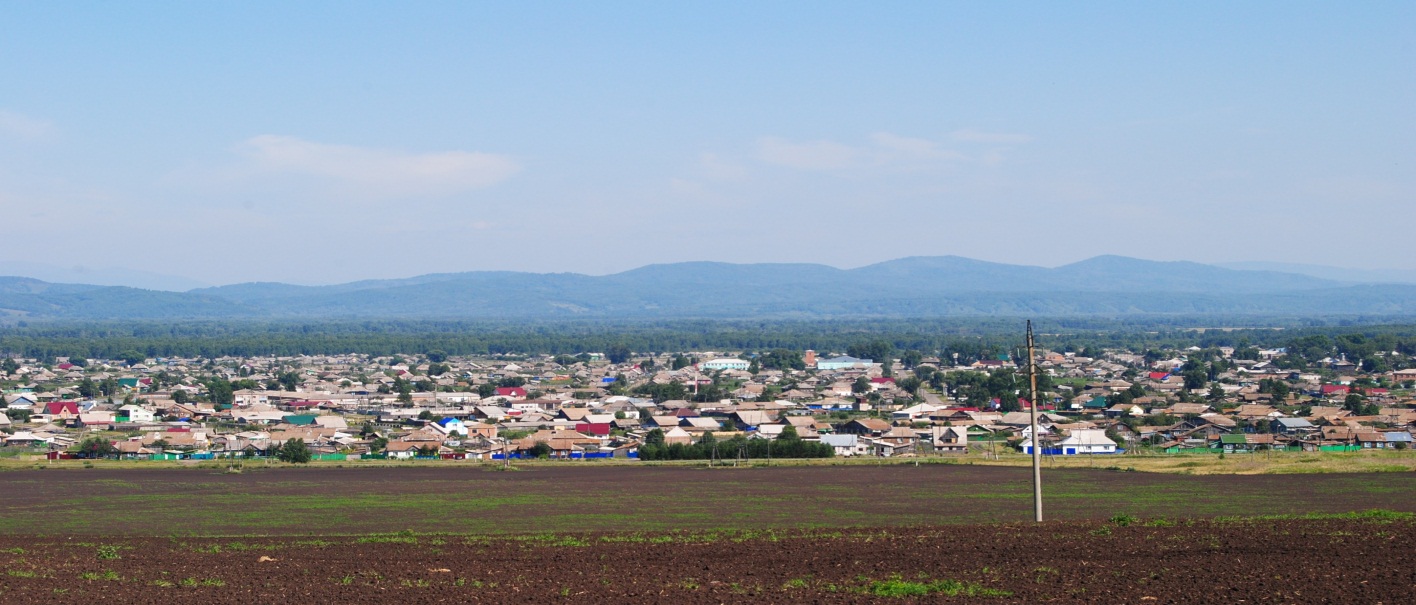 № 11 (322) от 9 марта 2021 г.с. Каратузское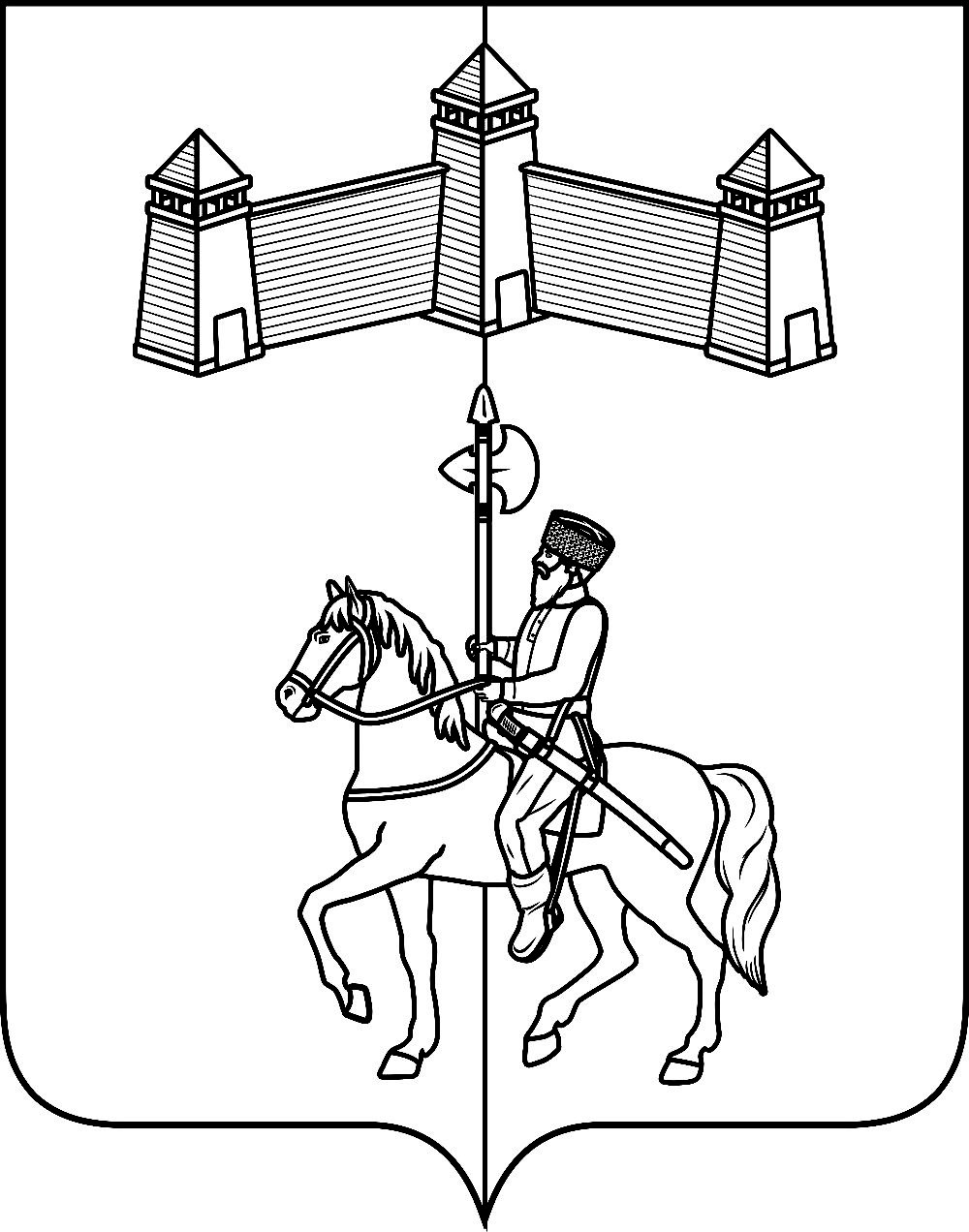 АДМИНИСТРАЦИЯ КАРАТУЗСКОГО СЕЛЬСОВЕТАПОСТАНОВЛЕНИЕО мерах по реализации решения Каратузского сельского Совета депутатов от 17.12.2020г. №04-20 «О бюджете Каратузского сельсовета на 2021 год и плановый период 2022-2023 годов»В соответствии с Уставом Каратузского сельсовета Каратузского района Красноярского края, решением Каратузского сельского Совета депутатов от 17.12.2020г. №04-20 «О бюджете Каратузского сельсовета на 2021 год и плановый период 2022-2023 годов», ПОСТАНОВЛЯЮ:1. Установить, что получатели средств бюджета Каратузского сельсовета (далее – бюджета сельсовета) при заключении подлежащих оплате за счет средств бюджета сельсовета договоров (контрактов) на поставку товаров, выполнение работ, оказание услуг предусматривают условия оплаты по факту поставки товаров, выполнения работ, оказания услуг. Установление условия частичной или полной предоплаты возможно в следующих случаях:оплата товаров (работ, услуг) в размере 100 процентов от суммы договора (контракта) на поставку товаров, выполнение работ, оказание услуг, но не более лимитов бюджетных обязательств, подлежащих исполнению за счет средств бюджета сельсовета в соответствующем финансовом году, в соответствии с Перечнем товаров, работ и услуг, авансовые платежи по которым могут предусматриваться в размере 100 процентов от суммы договора (контракта), согласно приложению № 1;оплата товаров (работ, услуг) в размере до 50 процентов от суммы договора (контракта), но не более лимитов бюджетных обязательств, подлежащих исполнению за счет средств бюджета сельсовета в соответствующем финансовом году, начальная (максимальная) цена которого превышает 50 миллионов рублей, при условии обеспечения исполнения договора (контракта) на сумму не менее размера аванса;оплата товаров (работ, услуг) в размере до 30 процентов от суммы договора (контракта), но не более лимитов бюджетных обязательств, подлежащих исполнению за счет средств бюджета сельсовета в соответствующем финансовом году, если иное не предусмотрено законодательством Российской Федерации, по остальным договорам (контрактам).2. Поручить МБУ «Каратузская СЦБ» в целях обеспечения реализации решения Каратузского сельского Совета депутатов от 17.12.2020г. №04-20 «О бюджете Каратузского сельсовета на 2021 год и плановый период 2022-2023 годов» (далее - решение о бюджете):в случае снижения объема поступлений доходов бюджета сельсовета обеспечить в первоочередном порядке выплату заработной платы работникам администрации и учреждениям бюджетной сферы, оплату коммунальных услуг, исполнение публичных нормативных обязательств, уплату налогов;не допускать образование просроченной кредиторской и дебиторской задолженности по средствам бюджета сельсовета;проводить работу по минимизации образования остатков средств бюджета на лицевых счетах главных распорядителей и получателей средств бюджета;не допускать принятия новых расходных обязательств, не обеспеченных финансовыми ресурсами, и увеличения объема действующих расходных обязательств;Рекомендовать МБУ «Каратузская СЦБ» ежеквартально до 10-го числа месяца, следующего за кварталом, представлять информацию о реализации плана мероприятий по росту доходов, оптимизации расходов и совершенствованию долговой политики муниципального образования в финансовое управление администрации Каратузского района.3. Контроль за исполнением настоящего постановления оставляю за собой.4. Настоящее Постановление вступает в силу в день, следующий за днем его опубликования в печатном издании «Каратузский Вестник» и распространяется на правоотношения, возникшие с 1 января 2021 года.Перечень товаров, работ и услуг, авансовые платежи по которым могут предусматриваться в размере 100 процентов от суммы договора (контракта)1. Услуги по подписке на периодические издания, услуги почтовой связи.2. Услуги по обучению на курсах повышения квалификации, взносы на участие в семинарах, соревнованиях, конференциях, выставках.3. Услуги по страхованию жизни, здоровья и имущества физических и юридических лиц (в том числе услуги по обязательному страхованию гражданской ответственности владельцев транспортных средств).4. Услуги стационарной телефонной связи, Интернета.5. Услуги по техническому обслуживанию электронных франкировальных машин.6. Приобретение запасных частей электронных франкировальных машин.7. Услуги по экспертизе оргтехники и оборудования.8. Услуги по санитарным эпидемиологическим и гигиеническим исследованиям.9. Услуги по техническому учету объектов недвижимости.10. Технологическое присоединение к инженерным сетям электро-, тепло-, водоснабжения и канализации, а также получение технических условий на проектирование.11. Получение технических условий на технологическое присоединение к инженерным сетям электро-, водоснабжения, монтаж узлов учета расхода холодной воды, приборов учета электрической энергии.12. Услуги по государственной экспертизе проектной документации и услуги по проведению проверки сметной стоимости объектов капитального строительства.13. Софинансирование по договорам с организациями, действующими от имени и по поручению краевых и федеральных органов исполнительной власти, и уполномоченными совершать необходимые действия для эффективной реализации краевых и федеральных проектов.14. Приобретение цветов, наградной продукции.15. Услуги по государственной историко-культурной экспертизе, касающейся объектов культурного наследия местного (муниципального) значения, выявленных объектов культурного наследия, объектов, представляющих собой историко-культурную ценность, объектов, обладающих признаками объекта культурного наследия, а также земельных участков, подлежащих хозяйственному освоению.16. Услуги по изготовлению бланочной, печатной продукции.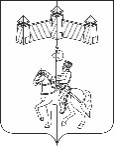 АДМИНИСТРАЦИЯ КАРАТУЗСКОГО СЕЛЬСОВЕТАПОСТАНОВЛЕНИЕО проведении Конкурса рисунков «Скажи наркотикам НЕТ!»В целях реализации мероприятий по вовлечению молодежи в работу по формированию в обществе нетерпимого отношения к наркотикам, в целях реализации муниципальной программы «Профилактика правонарушений на территории Каратузского сельсовета на 2021-2023гг.», руководствуясь ст. 7 Устава Каратузского сельсовета, ПОСТАНОВЛЯЮ:1. Провести Конкурс рисунков «Скажи наркотикам НЕТ!» в период 
с 10 марта 2021 года по 29 марта 2021 года.2. Утвердить Положение о проведении Конкурса рисунков «Скажи наркотикам НЕТ!» (Приложение). 3. Расходы на проведение Конкурса осуществлять за счет средств муниципальной программы «Профилактика правонарушений на территории Каратузского сельсовета на 2021-2023гг.».4. Контроль за исполнением настоящего Постановления возложить на Матвееву А.А., ведущего специалиста по правовым вопросам администрации сельсовета.5. Постановление вступает в силу в день, следующий за днём его официального опубликования в официальном печатном издании «Каратузский вестник».Приложение к постановлению администрации Каратузского сельсовета № 62-П 
от 09.03.2021г.Положениео Конкурсе рисунков и плакатов «Скажи наркотикам НЕТ!»Настоящее Положение определяет правила организации и проведения конкурса рисунков «Скажи наркотикам НЕТ!», его организационно-методическое обеспечение, порядок участия в конкурсе и определения победителей.1. ОБЩИЕ ПОЛОЖЕНИЯ1.1. Конкурс рисунков на тему «Скажи наркотикам НЕТ!» (далее –Конкурс) проводится с целью пропаганды здорового образа жизни среди детей и подростков и усиления наглядной агитации по проблемам употребления наркотиков.1.2. Основные задачи конкурса:–формирование у учащихся отрицательного отношения 
к употреблению наркотических средств и профилактика здорового образа жизни;–усиление антинаркотической профилактической работы;–создание по итогам проведения конкурса выставки в МБОУ ДОД «Каратузская ДШИ» с лучшими рисунками и их дальнейшее размещение в школах сельсовета;–развитие творческих способностей учащихся и повышение интереса к изобразительному искусству.2. УЧАСТНИКИ КОНКУРСА И ТРЕБОВАНИЯ К ОФОРМЛЕНИЮ КОНКУРСНЫХ РАБОТ2.1. Участниками конкурса могут быть учащиеся МБОУ ДОД «Каратузская ДШИ» (далее –учащиеся).2.2. К участию в Конкурсе принимаются рисунки, выполненные на одном или нескольких листах формата А4 антинаркотической направленности. В конкурсной работе обязательно должна быть указана принадлежность к школе (учащийся, класс, школа).2.3. При создании творческих работ участникам Конкурса рекомендуется придерживаться следующих направлений:–формирование представлений о здоровых жизненных ценностях, стратегиях здорового поведения;–формирование личной ответственности за свое поведение;–предъявление жизненной альтернативы употреблению наркотиков;–предъявление негативных психологических, физиологических, социальных последствий употребления наркотиков;–формирование навыков анализа и критической оценки информации, получаемой о наркотических веществах (развенчание мифов о табаке, пиве, других алкогольных напитках, наркотиках).Рисунки должны содержать и использовать лаконичный запоминающийся текст и визуальный образ со смыслом: «Скажи наркотикам НЕТ!». При создании работ могут использоваться различные художественные способы выражения.2.4. К каждой работе прилагается анкета-заявка с информацией об авторе, согласно Приложению (фамилия, имя, отчество, дата рождения, учебное заведение, класс, контактный мобильный телефон, адрес электронной почты, номинация).2.5. Конкурсные работы сдаются в администрацию Каратузского сельсовета. 3. НОМИНАЦИИ КОНКУРСА3.1. Победители Конкурса определяются в следующих номинациях: «Лучший рисунок», «Лучшая пропаганда», «Лучшая идея».4. ОРГАНИЗАТОРЫ И ЖЮРИ КОНКУРСА4.1. Организаторами Конкурса является администрация Каратузского сельсовета.4.2. Для проведения Конкурса Организатор создаёт оргкомитет и жюри Конкурса. Оргкомитет Конкурса:–определяет форму и сроки проведения Конкурса;–устанавливает регламент проведения Конкурса;–обеспечивает непосредственное проведение Конкурса;–разрабатывает критерии оценки выполненных заданий;–награждает победителей и призёров Конкурса.Жюри Конкурса:–проверяет и оценивает работы участников Конкурса;–определяет кандидатуры победителей и призёров Конкурса;–рассматривает совместно с оргкомитетом Конкурса апелляции участников Конкурса.4.3. Составы оргкомитета и жюри Конкурса утверждаются распоряжением администрации Каратузского сельсовета.5. Сроки проведения конкурса5.1. Конкурс проводится в следующие сроки:–до 10 марта 2021г. - объявление Конкурса, информирование потенциальных участников;–до 29 марта 2021г. - прием конкурсных работ;–с 29 по 30 марта 2021г. - отбор лучших конкурсных работ.–31 марта 2021г. – объявление результатов конкурса и открытие выставки в МБОУ ДОД «Каратузская ДШИ» (художественное отделение).6. ОЦЕНОЧНАЯ ПРОЦЕДУРА КОНКУРСА6.1. Для единообразного сравнения конкурсных работ выбраны следующие критерии оценки:–соответствие теме конкурса;–оригинальность;–общее восприятие;–художественный уровень произведения;–оригинальность идеи и содержание работы;–техника и качество исполнения.7. НАГРАЖДЕНИЕ ПОБЕДИТЕЛЕЙ КОНКУРСА7.1. По результатам Конкурса лучшие работы (с указанием автора идеи) будут:–представлены на выставке в МБОУ ДОД «Каратузская ДШИ» и положены в основу информационно-пропагандистских материалов по профилактике употребления наркотиков для учащихся Каратузского сельсовета;–размещены на информационных стендах школ сельсовета;Итоги конкурса будут опубликованы на официальном сайте администрации Каратузского сельсовета.7.2. Победители Конкурса поощряются Дипломами победителей по Номинациям конкурса и ценными призами.7.3. Материалы, присланные на Конкурс, не возвращаются и не рецензируются. Администрация Каратузского сельсовета оставляет за собой право дальнейшего использования конкурсных работ.8. КОНТАКТНАЯ ИНФОРМАЦИЯ ДЛЯ ОБРАЩЕНИЙ8.1. Адрес: Красноярский край, Каратузский раойн, с.Каратузское, ул.Ленина, д.30, каб. 1 8.2. Режим работы: будние дни с 08.00 до 16.00 ч.8.3.Телефон: +7(39137)2-26-51 8.4. Для участия в конкурсе необходимо:1) направить по электронной почте по адресу: karatyzdeputat@mail.ru анкету – заявку в электронном виде (согласно Приложению);2) оригинал работы (в соответствии с требованиями) представляется в приемную администрации Каратузского сельсовета по адресу: с.Каратузское, ул.Ленина, д.30.Приложение к Положению о конкурсе рисунков «Скажи наркотикам НЕТ!»Анкета-заявкана участие в конкурсе рисунков «Скажи наркотикам НЕТ!».Участники:Направляю для участия в конкурсе рисунков «Скажи наркотикам НЕТ!».Творческое название работы ________________________________________Дата ______________Подпись   ______________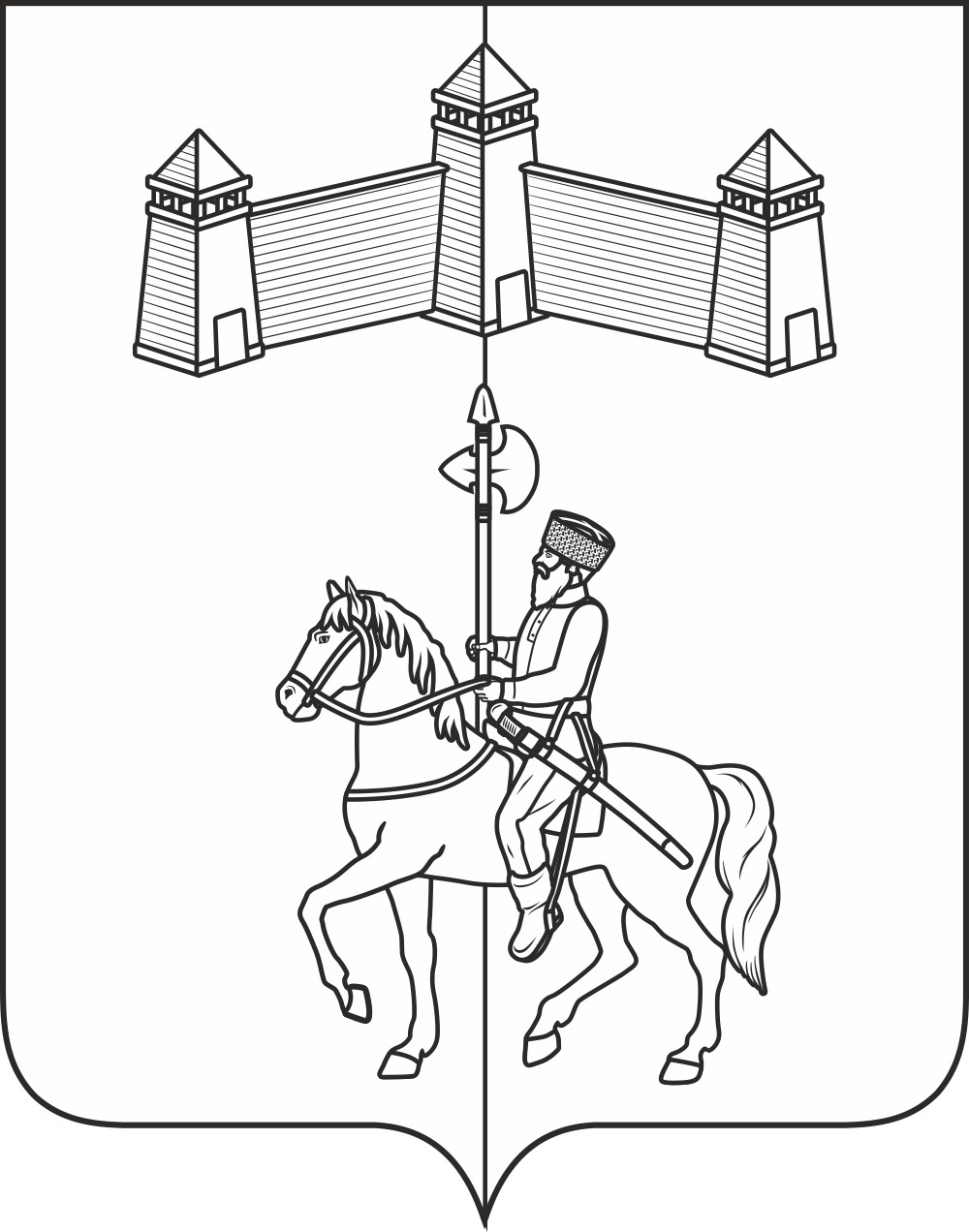 АДМИНИСТРАЦИЯ КАРАТУЗСКОГО СЕЛЬСОВЕТАПОСТАНОВЛЕНИЕО внесении изменений в постановление от 30.10.2013 года №308-П «Об утверждении муниципальной программы «Защита населения и территории Каратузского сельсовета от чрезвычайных ситуаций природного и техногенного характера, терроризма и экстремизма, обеспечение пожарной безопасности» на 2014-2021 годы»В соответствии с Федеральным Законом от 06.10.2003г. №131-ФЗ «Об общих принципах организации местного самоуправления в Российской Федерации», Бюджетным кодексом Российской Федерации, постановлением администрации Каратузского сельсовета от 09.12.2020г. №185-П «Об утверждении Порядка принятия решений о разработке муниципальных программ Каратузского сельсовета, их формировании и реализации», руководствуясь Уставом Каратузского сельсовета Каратузского района Красноярского края, ПОСТАНОВЛЯЮ:1. Внести в постановление от 30.10.2013г. №308-П «Об утверждении муниципальной программы «Защита населения и территории Каратузского сельсовета от чрезвычайных ситуаций природного и техногенного характера, терроризма и экстремизма, обеспечение пожарной безопасности» на 2014-2021 годы» следующие изменения:1.1 В наименовании постановления слова «2014-2021 годы» заменить словами «2014-2023 годы».1.2. В пункте 1 постановления слова «2014-2021 годы» заменить словами «2014-2023 годы».1.3. Приложение к постановлению изложить в новой редакции согласно приложению, к настоящему постановлению.2. Контроль за исполнением настоящего постановления оставляю за собой.3. Постановление вступает в силу в день, следующий за днем его официального опубликования в печатном издании «Каратузский вестник».Приложение к постановлениюАдминистрации Каратузского сельсоветаот 09.03.2021 г. № 63-П«Приложение к постановлениюАдминистрации Каратузского сельсоветаот 30.10.2013г. №308-ПМУНИЦИПАЛЬНАЯ ПРОГРАММА«Защита населения и территории Каратузского сельсовета 
от чрезвычайных ситуаций природного и техногенного характера, терроризма и экстремизма, обеспечение пожарной безопасности» на 2014-2023 годы1. Паспорт муниципальной программы Каратузского сельсовета «Защита населения 
и территории Каратузского сельсовета от чрезвычайных ситуаций природного 
и техногенного характера, терроризма и экстремизма, обеспечение пожарной безопасности» на 2014-2023 годыОСНОВНЫЕ РАЗДЕЛЫ ПРОГРАММЫ2.1.Характеристика текущего состоянияСовременный период развития общества характеризуется все более нарастающими проблемами взаимоотношения человека и окружающей природной среды. Крупные лесные пожары, аварии и катастрофы природного и техногенного характера, проявление террористической и экстремисткой деятельности в последнее десятилетие оказали существенное влияние на жизнь и здоровье населения, его среду обитания. В среднесрочной перспективе кризисы и чрезвычайные ситуации остаются вызовом стабильному экономическому росту территории Каратузского сельсовета.По оценкам мониторинга и прогнозирования чрезвычайных ситуаций, только за прошедшие 5 лет на территории Каратузского сельсовета зарегистрировано 5 чрезвычайных ситуаций, в результате которых погибло 12 человек. Количество чрезвычайных ситуаций и происшествий ежегодно уменьшается, вместе с тем остается недопустимо высоким.Эффективное противодействие чрезвычайным ситуациям не может быть обеспечено только в рамках основной деятельности органов местного самоуправления. Характер проблемы требует наличия долговременной стратегии и применения организационно-финансовых механизмов взаимодействия, координации усилий и концентрации ресурсов всех субъектов экономики и институтов общества.Для предотвращения чрезвычайных ситуаций, пожаров, противодействие терроризму и экстремизму, и ликвидации их негативных последствий существенное значение имеет систему мер и их технологическое обеспечение, которые могут быть общими для разных по своей природе явлений и факторов (природных и техногенных).При применении программно-целевого метода будет осуществляться:развитие и использование научного потенциала в исследовании причин возникновения чрезвычайных ситуаций;информационная поддержка и создание инфраструктуры для ситуационного анализа рисков;координация действий по поддержанию в необходимой готовности сил и средств реагирования, в том числе и при реализации инфраструктурных проектов;реализация комплекса практических мер, исключающих возникновение чрезвычайных ситуаций, пожаров, проявление терроризма и экстремизма.Формирование эффективной системы реагирования на чрезвычайные ситуации возможно при наличии единой информационно-управляющей системы в данной сфере, деятельность которой подкреплена наличием необходимых нормативных правовых актов, предотвращающих торможение информационных потоков и потерю управления.Все это обусловило разработку программы «Защита населения и территории Каратузского сельсовета от чрезвычайных ситуаций природного и техногенного характера, терроризма и экстремизма, обеспечение пожарной безопасности» на 2014-2023 годы.2.2. Приоритеты и цели социально-экономического развитияОсуществление запланированных мероприятий позволит:повысить безопасность и уровень информационного обеспечения населения, защищенность критически важных объектов, объектов инфраструктуры, а также эффективность комплексного мониторинга и прогнозирования чрезвычайных ситуаций на территории Каратузского сельсовета;улучшить систематизацию и дальнейшее развитие нормативно-технической и правовой базы  в области снижения рисков чрезвычайных ситуаций.В результате реализации программы ожидается:совершенствование системы сбора информации, прогнозирования и мониторинга чрезвычайных ситуаций, пожаров, проявление терроризма и экстремизма на территории Каратузского сельсовета;совершенствование системы принятия оптимальных управленческих решений для предупреждения природно-техногенных рисков;снижение количества погибших людей в результате чрезвычайных ситуаций на 25–30 %; снижение доли пострадавшего населения в результате чрезвычайных ситуаций, пожаров, терроризма и экстремизма на 11–15 %; увеличение предотвращенного экономического ущерба в результате чрезвычайных ситуаций на 35–40 %;2.3.Механизм реализации отдельных мероприятий программыМуниципальная программа состоит из подпрограмм и не содержит отдельных мероприятий.2.4.Прогноз конечных результатовВ целом в результате реализации Программы будут существенно снижены риски чрезвычайных ситуаций, повысятся безопасность населения и защищенность объектов и населения поселения от угроз природного и техногенного характера, а также от опасностей, сокращение потерь от пожаров в населенных пунктах сельсовета, уменьшит количество людей, погибших и травмированных при пожарах, повысится эффективность защиты сельских населенных пунктов края от пожаров, первичными мерами пожарной безопасности будут охвачены все населенные пункты сельсовета, Консолидация населения муниципального образования и общества в целом в вопросах противодействия террористическим проявлениям и экстремизму, уменьшение вероятности террористических и экстремистских проявлений на территории поселения.2.5. Перечень подпрограмм с указанием сроков их реализации и ожидаемых результатовПодпрограммы с указанием сроков их реализации и ожидаемых результатов утверждены в приложениях 3-5 к муниципальной программе.2.6. Информация о распределении планируемых расходов по отдельным мероприятиям программы, подпрограмма с указанием главных распорядителей средств местного бюджетаИнформация о распределении планируемых расходов по отдельным мероприятиям муниципальной программы, подпрограммы представлена в приложении 6 к муниципальной программе.2.7. Информация о ресурсном обеспечении муниципальной программы и прогнозной оценке расходов на реализацию целей муниципальной программыИнформация о ресурсном обеспечении муниципальной программы и прогнозной оценке расходов на реализацию целей муниципальной программы представлена в приложении 7 к муниципальной программе. Оценка планируемой эффективности муниципальной программыДля ежегодной оценки эффективности программы используются целевые показатели, отражающие степень достижения целей программы (приложение № 1,2 к муниципальной программе). Эффективность реализации программы по направлениям определяется по следующей формуле: где:En – эффективность реализации отдельного направления программы (процентов), характеризуемого n-м показателем (номер показателя программы);Tfn – фактическое значение n-го показателя, характеризующего реализацию Программы;Tpn – плановое значение n-го показателя, характеризующего реализацию Программы.Интегральная оценка эффективности реализации программы определяется на основе расчетов по следующей формуле:, гдеE – эффективность реализации программы (процентов);N – количество индикаторов подпрограммы;SUM – сумма.Правила оценки эффективности реализации муниципальной программы:Оценка эффективности реализации Программы осуществляется администрацией Каратузского сельсовета по итогам ее исполнения за каждый финансовый год до 1 марта года, следующего за отчетным годом, и в целом после завершения реализации.2.9.Реализация и контроль за ходом выполнения программы.Реализация и контроль за ходом выполнения программы осуществляется в соответствии с постановлением администрации Каратузского сельсовета от 09.12.2020г. №185-П «Об утверждении Порядка принятия решений о разработке муниципальных программ Каратузского сельсовета, их формировании и реализации».Приложение № 1 к Паспорту муниципальной программы Каратузского сельсовета «Защита населения и территории Каратузского сельсовета от чрезвычайных ситуаций природного и техногенного характера, терроризма и экстремизма, обеспечение пожарной безопасности» на 2014-2023годыЦели, целевые показатели, задачи, показатели результативности (показатели развития отрасли, вида экономической деятельности)
к муниципальной программе «Защита населения и территории Каратузского сельсовета от чрезвычайных ситуаций природного 
и техногенного характера, терроризма и экстремизма, обеспечение пожарной безопасности» на 2014-2023 годыПриложение № 2 к Паспорту муниципальной программы Каратузского сельсовета «Защита населения и территории Каратузского сельсовета от чрезвычайных ситуаций природного и техногенного характера, терроризма и экстремизма, обеспечение пожарной безопасности» на 2014-2023 годыЦелевые показатели на долгосрочный период к муниципальной программе Защита населения и территории Каратузского сельсовета от чрезвычайных ситуаций природного и техногенного характера, терроризма и экстремизма, обеспечение пожарной безопасности» на 2014-2023годыПриложение № 3 к Паспорту муниципальной программы Каратузского сельсовета «Защита населения и территории Каратузского сельсовета от чрезвычайных ситуаций природного и техногенного характера, терроризма и экстремизма, обеспечение пожарной безопасности» на 2014-2023годыРаспределение планируемых расходов за счет средств бюджета сельсовета по мероприятиям и подпрограммам муниципальной программы «Защита населения и территории Каратузского сельсовета от чрезвычайных ситуаций природного и техногенного характера, терроризма и экстремизма, обеспечение пожарной безопасности» на 2014-2023 годыПриложение № 4к Паспорту муниципальной программы Каратузского сельсовета «Защита населения и территории Каратузского сельсовета от чрезвычайных ситуаций природного и техногенного характера, терроризма и экстремизма, обеспечение пожарной безопасности» на 2014-2023годыРесурсное обеспечение и прогнозная оценка расходов на реализацию целей муниципальной программы 
с учетом источников финансирования, в том числе по уровням бюджетной системыПриложение № 5к Паспорту муниципальной программы Каратузского сельсовета «Защита населения и территории Каратузского сельсовета от чрезвычайных ситуаций природного и техногенного характера, терроризма и экстремизма, обеспечение пожарной безопасности» на 2014-2023годыПОДПРОГРАММА 1«Обеспечение, ликвидация, предупреждение возникновения и развития чрезвычайных ситуаций природного и техногенного характера Каратузского сельсовета» на 2014-2023 годы1. Паспорт подпрограммы2. Основные разделы подпрограммы2.1. Постановка проблемы и обоснование необходимости разработки подпрограммыВ настоящее время кризисы и чрезвычайные ситуации остаются одними из важнейших вызовов стабильному экономическому росту государства. Размер материального ущерба от чрезвычайных ситуаций природного и техногенного характера ежегодно превышает сотни миллионов рублей.Источниками событий чрезвычайного характера являются опасные природные явления, природные риски, возникающие в процессе хозяйственной деятельности, а также крупные техногенные аварии и катастрофы.По-прежнему достаточно серьезную угрозу для населения и объектов экономики представляют высокие паводки при половодьях. Наиболее значимый ущерб возникает вследствие затопления и повреждения коммуникаций (автодорог, линий электропередачи и связи), строений и гидротехнических сооружений. Результаты оценки суммарного ущерба и риска (социального и экономического) от паводка показывают, что эти величины с каждым годом имеют устойчивую тенденцию роста. Прежде всего, это связано с тем, что из-за загрязнения и обмеления русел рек возрастают уязвимость строений и, соответственно, опасность для жизни людей, проживающих в паводкоопасных районах.Стихийным бедствиям природно-климатического характера подвержена практически вся территория автономного округа. Основными источниками стихийных бедствий на территории региона являются паводки и природные пожары.Весенне-летний паводковый период представляет серьезную угрозу для населения и экономики автономного округа. Резкое повышение уровня воды в реках в весенне-летний период может быть источником чрезвычайных ситуаций межмуниципального и регионального характера и требует ежегодного проведения мероприятий, направленных на предупреждение чрезвычайных ситуаций, вызванных паводком.Существо проблемы состоит в том, чтобы, обеспечив снижение количества чрезвычайных ситуаций и повышение уровня безопасности населения и защищенности критически важных объектов от угроз природного и техногенного характера, создать в муниципальном образовании необходимые условия для устойчивого развития поселка путем координации совместных усилий и финансовых средств.Эффективное решение задач по предупреждению и ликвидации чрезвычайных ситуаций, а также первоочередному жизнеобеспечению пострадавшего населения невозможно без оперативного привлечения заблаговременно созданных резервов материально-технических ресурсов.Законодательство в области защиты населения и территорий от чрезвычайных ситуаций природного и техногенного характера предполагает создание данных резервов в натуральном виде, в объемах, необходимых для ликвидации возможных чрезвычайных ситуаций.Для предотвращения чрезвычайных ситуаций и ликвидации их негативных последствий существенное значение имеет система мер и их технологическое обеспечение, которые могут быть общими для разных по своей природе явлений и факторов (природных и техногенных).Безусловно, эффективное противодействие возникновению чрезвычайных ситуаций не может быть обеспечено только в рамках текущей деятельности только органов исполнительной власти. Современное состояние многих территориальных звеньев Единой государственной системы предупреждения и ликвидации чрезвычайных ситуаций не в полной мере обеспечивает комплексное решение проблемы защиты населения и территорий от чрезвычайных ситуаций. Проблема может быть решена только на основе существующих механизмов регулирования и практического обеспечения мер защиты населения и территорий от чрезвычайных ситуаций. Нужен принципиально иной подход к ее решению. Все вышеперечисленное свидетельствует о том, насколько важно иметь полную правовую базу в области регулирования вопросов защиты населения и территорий от чрезвычайных ситуаций природного и техногенного характера.Разработка Программы обусловлена потребностью развития систем контроля в области защиты населения и территорий от чрезвычайных ситуаций, управления силами и средствами районного звена территориальной подсистемы Единой государственной системы предупреждения и ликвидации чрезвычайных ситуаций в повседневной жизни, в периоды возникновения и развития чрезвычайных ситуаций.Решение этих сложных задач с учетом реально сложившейся экономической обстановки на территории муниципального образования, природно-климатических особенностей, высокой концентрации источников повышенной опасности техногенного характера, социально-экономического положения населения возможно только целевыми программными методами, сосредоточив основные усилия на решении главной задачи - заблаговременного осуществления комплекса мер, направленных на предупреждение и максимально возможное уменьшение рисков возникновения ЧС, а также на сохранение здоровья людей, снижение материальных потерь и размеров ущерба окружающей среде.Основные понятия используемые, в Программепредупреждение чрезвычайных ситуаций - комплекс мероприятий, проводимых заблаговременно и направленных на максимально возможное уменьшение риска возникновения чрезвычайных ситуаций, а также на сохранение здоровья людей, снижение размеров ущерба окружающей природной среде и материальных потерь в случае их возникновения;защита населения в чрезвычайных ситуациях - совокупность взаимосвязанных по времени, ресурсам и месту проведения мероприятий РСЧС, направленных на предотвращение или предельное снижение потерь населения и угрозы его жизни и здоровью от поражающих факторов и воздействий источников чрезвычайной ситуации;зона чрезвычайной ситуации - это территория, на которой сложилась чрезвычайная ситуация.комиссия по чрезвычайным ситуациям и обеспечению пожарной безопасности - функциональная структура органа исполнительной власти субъекта Российской Федерации и органа местного самоуправления, а также органа управления объектом экономики, осуществляющая в пределах своей компетенции руководство соответствующей подсистемой или звеном РСЧС либо проведением всех видов работ по предотвращению возникновения чрезвычайных ситуаций и их ликвидации;безопасность населения в чрезвычайных ситуациях - состояние защищенности жизни и здоровья людей, их имущества и среды обитания человека от опасностей в чрезвычайных ситуациях;силы и средства РСЧС - силы и средства территориальных, функциональных и ведомственных или отраслевых подсистем и звеньев РСЧС, предназначенные или привлекаемые для выполнения задач по предупреждению и ликвидации чрезвычайных ситуаций;чрезвычайная ситуация - это обстановка на определенной территории, сложившаяся в результате аварии, опасного природного явления, катастрофы, стихийного или иного бедствия, которые могут повлечь или повлекли за собой человеческие жертвы, ущерб здоровью людей или окружающей природной среде, значительные материальные потери и нарушение условий жизнедеятельности людей;источник чрезвычайной ситуации - опасное природное явление, авария или опасное техногенное происшествие, широко распространенная инфекционная болезнь людей, сельскохозяйственных животных и растений, а также применение современных средств поражения, в результате чего произошла или может возникнуть чрезвычайная ситуация;ликвидация чрезвычайной ситуации - аварийно-спасательные и другие неотложные работы, проводимые при возникновении чрезвычайных ситуаций и направленные на спасение жизни и сохранение здоровья людей, снижение размеров ущерба окружающей природной среде и материальных потерь, а также на локализацию зон чрезвычайных ситуаций, прекращение действия характерных для них опасных факторов;аварийно-спасательная служба - совокупность органов управления, сил и средств, предназначенных для решения задач по предупреждению и ликвидации чрезвычайных ситуаций, функционально объединенных в единую систему, основу которой составляют аварийно-спасательные формирования;аварийно-спасательное формирование - самостоятельная или входящая в состав аварийно-спасательной службы структура, предназначенная для проведения аварийно-спасательных работ, основу которой составляют подразделения спасателей, оснащенные специальными техникой, оборудованием, снаряжением, инструментами и материалами;аварийно-спасательные работы в чрезвычайной ситуации - действия по спасению людей, материальных и культурных ценностей, защите природной среды в зоне чрезвычайных ситуаций, локализации чрезвычайных ситуаций и подавлению или доведению до минимально возможного уровня воздействия характерных для них опасных факторов. Аварийно-спасательные работы характеризуются наличием факторов, угрожающих жизни и здоровью проводящих эти работы людей, и требуют специальной подготовки, экипировки и оснащения;спасатель - гражданин, подготовленный и аттестованный на проведение аварийно-спасательных работ.2.2. Основная цель, задачи, этапы и сроки выполнения программы, целевые индикаторыОсновными целями подпрограммы являются обеспечение предупреждения возникновения и развития чрезвычайных ситуаций природного и техногенного характера, снижения ущерба и потерь от чрезвычайных ситуаций муниципального характера.Подпрограмма предусматривает решение следующих задач:­ Осуществление полномочий по предупреждения возникновения и развития чрезвычайных ситуаций природного и техногенного характера, снижения ущерба и потерь от чрезвычайных ситуаций муниципального характера;Решение этих задач позволит осуществлять на территории муниципального образования постоянный мониторинг, прогнозировать вероятность возникновения ЧС и, в связи с этим, своевременно разрабатывать и реализовывать систему мер по предупреждению и ликвидации ЧС, управлять рисками, что является основой.Перечень целевых индикаторов подпрограммы:- снижение количества подтапливаемых зданий на территории сельсовета к 2023году составит 0,9 % от среднего показателя 2013-2014 годов2.3. Механизм реализации подпрограммыИсточником финансирования мероприятий Подпрограммы является краевой и местный бюджет. Главными распорядителями средств краевого бюджета, предусмотренных на реализацию Подпрограммы, являются: министерство МЧС Красноярского края. Главным распорядителем средств местного бюджета, предусмотренных на реализацию Подпрограммы, является: администрация Каратузского сельсовета.2.4. Управление Подпрограммой и контроль за ходом ее выполненияКонтроль за реализацией настоящей Подпрограммы осуществляет ответственный за реализацию Подпрограммы – администрация Каратузского сельсовета, в соответствии с задачами и функциями, возложенными на неё и комиссия по чрезвычайным ситуациям и обеспечения пожарной безопасности.2.5. Оценка социально-экономической эффективности Ожидаемый социально-экономический эффект - снижение рисков и смягчение последствий чрезвычайных ситуаций природного и техногенного характера, уменьшение экономического и физического ущерба за счет повышения готовности и технической оснащенности аварийно-спасательных формирований.Реализация основных подпрограммных мероприятий позволит добиться:- обеспечение сил аварийно-спасательных формирований специальным оснащением, экипировкой, аварийно-спасательным инструментом, приборами и специальными средствами;- усовершенствования информационного обеспечения управления рисками возникновения чрезвычайных ситуаций, прогнозирования и мониторинга чрезвычайных ситуаций;- совершенствования системы подготовки специалистов по управлению рисками возникновения чрезвычайных ситуаций, а также подготовки населения к действиям в чрезвычайных ситуациях;­ повышение безопасности жизнедеятельности населения за счет формирования у него правил поведения при возникновении чрезвычайных ситуаций;­ обеспечить необходимый уровень безопасности населения муниципального образования;­ выполнить требования действующего законодательства в области защиты населения и территорий от чрезвычайных ситуаций, обеспечения первичных мер пожарной безопасности и безопасности людей на водных объектах;В целом в результате реализации Подпрограммы будут существенно снижены риски чрезвычайных ситуаций, повысятся безопасность населения и защищенность объектов и населения поселения от угроз природного и техногенного характера, а также от опасностей.2.6. Мероприятия подпрограммы2.7. Обоснование финансовых, материальных и трудовых затрат (ресурсное обеспечение подпрограммы)Ресурсное обеспечение Подпрограммы составляют средства бюджета сельсовета в размере 597,81 тыс. рублей, в том числе:2014 год -  40,00 тыс. рублей;2015 год – 40,00 тыс. рублей;2016 год – 135,77 тыс. рублей;2017 год – 142,04 тыс. рублей.2018 год –  40,00 тыс. рублей;2019 год –  40,00 тыс. рублей2020 год –  40,00 тыс. рублей2021 год –  40,00 тыс. рублей2022 год –  40,00 тыс. рублей2023 год –  40,00 тыс. рублейПри сокращении или увеличении ассигнований на реализацию Подпрограммы координатор Подпрограммы вносит предложения по корректировке перечня мероприятий.Объемы финансирования Подпрограммы носят прогнозный характер и подлежат уточнению в установленном порядке.Приложение № 1 к Подпрограмме 1 «Обеспечение, ликвидация, предупреждение возникновения и развития чрезвычайных ситуаций природного и техногенного характера Каратузского сельсовета» на 2014-2023годыПеречень целевых индикаторов подпрограммы «Обеспечение, ликвидация, предупреждение возникновения и развития чрезвычайных ситуаций природного и техногенного характера Каратузского сельсовета» на 2014-2023годыПриложение № 2 к Подпрограмме 1 «Обеспечение, ликвидация, предупреждение возникновения и развития чрезвычайных ситуаций природного и техногенного характера Каратузского сельсовета» на 2014-2023 годыПеречень мероприятий подпрограммы «Обеспечение, ликвидация, предупреждение возникновения и развития чрезвычайных ситуаций природного и техногенного характера Каратузского сельсовета» на 2014-2023 годы с указанием объема средств на их реализацию и ожидаемых результатовПриложение № 6к Паспорту муниципальной программы Каратузского сельсовета «Защита населения и территории Каратузского сельсовета от чрезвычайных ситуаций природного и техногенного характера, терроризма и экстремизма, обеспечение пожарной безопасности» на 2014-2023годыПОДПРОГРАММА 2«Обеспечение пожарной безопасности территории Каратузского сельсовета» 
на 2014–2023 годы1. Паспорт подпрограммы2. Основные разделы подпрограммы2.1. Постановка проблемы и обоснование необходимости разработки подпрограммыЕжегодно в населенных пунктах поселения возникает около двух сот пожаров, происходит более 100 лесных пожаров, получают увечья и ожоги около 20 человек. Несмотря на то, что население поселения составляет более 8000 человек, число погибших жителей на протяжении последних лет превышает число погибших по городам. Динамика гибели и травмирования людей в сельских населенных пунктах Красноярского краяОсновное количество пожаров происходит в жилом секторе. Главной причиной пожаров является неосторожное, небрежное обращение с огнем (более 80 процентов произошедших пожаров). В Красноярском крае всеми видами пожарной охраны прикрыто лишь 38,5% населенных пунктов, жители которых могут рассчитывать на оперативную помощь пожарной охраны. Подавляющее большинство населенных пунктов поселения находится за пределами радиуса выезда подразделений пожарной охраны. Практически каждый пожар в населенных пунктах, удаленных от подразделений пожарной охраны, приводит к полному уничтожению объекта (жилого дома, фермы, зерносклада).Выполнение первичных мер пожарной безопасности на территории края сдерживается дотационностью сельских поселений и острой нехваткой средств. В рамках реализации краевой целевой программы «Обеспечение пожарной безопасности территории Красноярского края» на 2011–2013 годы сельские поселения края получали субсидии на выполнение первичных мер пожарной безопасности, включая приобретение противопожарного оборудования. На территории Каратузского района имеется 14 сельсоветов, непосредственно примыкающий к лесным массивам. В данных сельсоветах проживает около 17 000 человек. В случае возникновения лесных пожаров вблизи населенных пунктов этих сельсоветов не исключается вероятность перехода огня на жилые дома и хозяйственные постройки.Созданные органами местного самоуправления подразделения добровольной пожарной охраны финансируются по остаточному признаку и имеют очень низкую боевую готовность. Состав боевого расчета подразделений добровольной пожарной охраны состоит в среднем из 6 человек, а в некоторых случаях только из одного (водительский состав), что негативно сказывается на тушении пожаров.2.2. Основные цели и задачи, этапы и сроки выполнения подпрограммы, целевые индикаторыЦелью Подпрограммы является организация мероприятий по пожарной безопасности Каратузского сельсоветаДостижение цели возможно при решении следующих задач:- улучшение системы пожарной безопасности на территории Каратузского сельсовета.Сроки исполнения программы – 2014–2023 годы.Для оценки хода реализации программы по годам предлагается система целевых индикаторов и показателей результативности:1. Обеспечение населения Каратузского сельсовета первичными мерами пожарной безопасности в 2015 году составит 30% от показателей 2014г., в 2016 году – 30% от показателей 2015г., в 2017 году составит 40% от показателей 2016г., в 2018 году составит 40% от показателей 2017г., в 2019 году составит 40% от показателей 2018г., в 2020 году составит 40% от показателей 2019 г., в 2021 году составит 67% от норматива, в 2022 году составит  67% от норматива, в 2023 году составит  67% от норматива.2. Приобретение информационных и обучающих материалов к 2023 году возрастет до 30 шт.2.3. Механизм реализации ПодпрограммыФункции муниципального заказчика Подпрограммы выполняет администрация Каратузского сельсовета, Каратузского района, Красноярского края.	Администрация Каратузского сельсовета вправе привлекать для выполнения работ специализированные организации в порядке, установленном законодательством.	Общее руководство за реализацией мероприятий Подпрограммы осуществляет Глава Каратузского сельсовета.	Контроль за целевым использованием выделенных бюджетных средств осуществляет Главный бухгалтер администрации Каратузского сельсовета.	Мероприятия Подпрограммы реализуются посредством заключения муниципальных контрактов между муниципальным заказчиком Подпрограммы и исполнителями Подпрограммы, в том числе муниципальных контрактов или прямых договоров.Важными элементами механизма реализации Подпрограммы являются планирование, мониторинг, уточнение и корректировка целевых показателей Подпрограммы. В связи с этим ход реализации Программы ежегодно оценивается на основе результативности мероприятий Подпрограммы и достижения целевых индикаторов.Механизм реализации подпрограммы включает в себя:- подготовку и выпуск нормативных актов, формирующих комплексную систему законодательного и организационно - распорядительного сопровождения выполнения мероприятий подпрограммы;2.4. Управление Подпрограммой и контроль за ходом ее выполненияТекущее управление реализацией Подпрограммы осуществляет администрация сельсовета. Администрация осуществляет:организацию выполнения мероприятий Подпрограммы; подготовку и представление в администрацию Каратузского района 
и ежегодно докладывает об исполнении Подпрограммы. подготовку предложений по корректировке Подпрограммы;контроль своевременного выполнения в полном объеме основных мероприятий Подпрограммы.Контроль за эффективным и целевым использованием средств, выделяемых на реализацию Подпрограммы, осуществляют администрация сельсовета и финансовое управление Каратузского района.2.5. Оценка социально-экономической эффективностиРеализация подпрограммных мероприятий обеспечит сокращение потерь от пожаров в населенных пунктах сельсовета, уменьшит количество людей, погибших и травмированных при пожарах. Повысится эффективность защиты сельских населенных пунктов края от пожаров. Первичными мерами пожарной безопасности будут охвачены все населенные пункты сельсовета. В 2017 году проложено 13,2 Га минерализованных полос, в 2014-2023 годах обеспечен уход за ними.2.6. Мероприятия подпрограммытыс. руб.2.7. Обоснование финансовых, материальных и трудовых затрат (ресурсное обеспечение подпрограммы)Финансирование Подпрограммы предполагается осуществлять за счет средств краевого бюджета с софинансированием из местного бюджета.Для реализации программных мероприятий необходимо средств местного бюджета: 775,94 (тыс. рублей)С учетом возможностей бюджета сельского поселения объемы средств, направляемых на реализацию Подпрограммы, уточняются при разработке проекта бюджета на очередной финансовый год.Приложение № 1 к подпрограмме «Обеспечение пожарной безопасности территории Каратузского сельсовета» на 2014-2023 годы Перечень целевых индикаторов подпрограммы «Обеспечение пожарной безопасности территории Каратузского сельсовета»
на 2014-2023 годыПриложение № 2 к подпрограмме «Обеспечение пожарной безопасности территории Каратузского сельсовета» на 2014-2023 годы Перечень мероприятий подпрограммы «Обеспечение пожарной безопасности территории Каратузского сельсовета» на 2014-2023 годы с указанием объема средств на их реализацию и ожидаемых результатовПриложение № 7к Паспорту муниципальной программы Каратузского сельсовета «Защита населения и территории Каратузского сельсовета от чрезвычайных ситуаций природного и техногенного характера, терроризма и экстремизма, обеспечение пожарной безопасности» на 2014-2023годыПОДПРОГРАММА 3«Профилактика терроризма экстремизма, минимизации и (или) ликвидации последствий проявления терроризма и экстремизма в границах Каратузского сельсовета» на 2014–2023 годы1. Паспорт подпрограммы2. Основные разделы подпрограммы2.1. Постановка проблемы и обоснование необходимости разработки подпрограммыВ настоящее время Президентом Российской Федерации и Правительством Российской Федерации задача предотвращения террористических проявлений рассматривается в качестве приоритетной. По сведениям Национального антитеррористического комитета, уровень террористической опасности продолжает оставаться высоким, сохраняется угроза совершения террористических актов на всей территории Российской Федерации. Остается значительным масштаб незаконного оборота оружия, боеприпасов и других средств совершения террора.Объектами первоочередных террористических устремлений являются места массового пребывания людей (учреждения культуры, спортивные сооружения, учебные заведения).Мероприятия Программы направлены на дальнейшее развитие наиболее эффективных направлений деятельности по созданию условий для противодействия терроризму, по усилению антитеррористической защищенности важных объектов, в первую очередь объектов образования, культуры, торговли, здравоохранения, охраны жизни и здоровья граждан, имущества, по обеспечению высокого уровня безопасности жизнедеятельности в сельском поселении.2.2. Основная цель, задачи, этапы и сроки выполнения подпрограммы, целевые индикаторыОсновной целью Подпрограммы является организация обучения населения в области гражданской обороны, защиты от чрезвычайных ситуаций природного и техногенного характера, информирование населения о мерах пожарной безопасности, противодействию терроризма и экстремизма.Задачами Подпрограммы являются: -участие в предотвращении и профилактике террористических проявлений, экстремизма и ксенофобии, а так же минимизация и (или) ликвидация последствий их проявления.Достижение цели Программы и решение задач осуществляются путем выявления и устранения причин и условий, способствующих осуществлению террористической деятельности, внедрения единых подходов к обеспечению террористической безопасности критически важных объектов и мест массового пребывания людей.Целевыми индикаторами Программы являются:- информирование населения по вопросам противодействия терроризму (увеличение количества и улучшение качества публикаций на данную тему, проведение пропагандистских мероприятий с целью формирования в обществе активной гражданской позиции, использование различных форм информационно-воспитательной работы, направленной на разъяснение действующего антитеррористического законодательства, освещение основных результатов антитеррористической деятельности).Мероприятия Программы направлены на обеспечение высокого уровня безопасности жизнедеятельности в сельском поселении. 2.3. Механизм реализации ПодпрограммыФункции муниципального заказчика Подпрограммы выполняет администрация Каратузского сельсовета, Каратузского района, Красноярского края.Администрация Каратузского сельсовета вправе привлекать для выполнения работ специализированные организации в порядке, установленном законодательством.Общее руководство за реализацией мероприятий Подпрограммы осуществляет Глава Каратузского сельсовета.Контроль за целевым использованием выделенных бюджетных средств осуществляет Главный бухгалтер администрации Каратузского сельсовета.Мероприятия Подпрограммы реализуются посредством заключения муниципальных контрактов между муниципальным заказчиком Подпрограммы и исполнителями Подпрограммы, в том числе муниципальных контрактов или прямых договоров.Важными элементами механизма реализации Подпрограммы являются планирование, мониторинг, уточнение и корректировка целевых показателей Подпрограммы. В связи с этим ход реализации Программы ежегодно оценивается на основе результативности мероприятий Подпрограммы и достижения целевых индикаторов.Механизм реализации подпрограммы включает в себя:- подготовку и выпуск нормативных актов, формирующих комплексную систему законодательного и организационно-распорядительного сопровождения выполнения мероприятий подпрограммы;2.4. Управление Подпрограммой и контроль за ходом ее выполненияКонтроль за исполнением программных мероприятий осуществляется Главой Каратузского сельского поселения или заместителем главы администрации Каратузского сельского поселения.Ответственными за выполнение мероприятий Подпрограммы в установленные сроки являются исполнители Подпрограммы.Ответственность за реализацию Подпрограммы и обеспечение достижения значений количественных и качественных показателей эффективности реализации Программы несет заказчик Программы.Координацию действий по формированию и внесению изменений в программу, контролю и отчетности при реализации Подпрограммы осуществляет отдел экономики и финансов.Оперативное управление Подпрограммой осуществляет рабочая группа по противодействию терроризму и экстремизму на территории сельского поселения.Информационно-методическое управление Подпрограммой осуществляет рабочая группа по противодействию терроризму и экстремизму на территории Каратузского сельского поселения.Заказчик Подпрограммы с учетом выделяемых на ее исполнение финансовых средств бюджета сельского поселения ежегодно уточняет целевые показатели затрат на мероприятия, контролирует их реализацию.В ходе реализации Подпрограммы отдельные ее мероприятия в установленном порядке могут уточняться, а объемы финансирования корректироваться с учетом утвержденных расходов бюджета сельского поселения.При отсутствии финансирования мероприятий Подпрограммы заказчик и исполнители вносят предложения об изменении сроков их реализации либо о снятии их с контроля.Ход и результаты выполнения мероприятий могут быть рассмотрены на заседаниях рабочей группы по противодействию терроризму и экстремизму на территории Каратузского сельского поселения.2.5. Оценка социально-экономической эффективностиРеализация мероприятий Программы позволит снизить возможность совершения террористических актов на территории Каратузского сельского поселения, создать систему технической защиты объектов социальной сферы, образования и объектов с массовым пребыванием граждан.2.6. Мероприятия подпрограммытыс.руб.2.7. Обоснование финансовых, материальных и трудовых затрат (ресурсное обеспечение подпрограммы)Финансирование Подпрограммы предполагается осуществлять за счет местного бюджета.Для реализации программных мероприятий местного бюджета необходимо 188,87тыс.  рублей:                                                                                                             (тыс. рублей)С учетом возможностей бюджета сельского поселения объемы средств, направляемых на реализацию Программы, уточняются при разработке проекта бюджета на очередной финансовый год.  Приложение № 1 к подпрограмме «Профилактика терроризма экстремизма, минимизации и (или) ликвидации последствий проявления терроризма и экстремизма в границах Каратузского сельсовета» на 2014-2023 годы Перечень целевых индикаторов подпрограммы «Профилактика терроризма экстремизма, минимизации и (или) ликвидации последствий проявления терроризма и экстремизма в границах Каратузского сельсовета на 2014-2023 годы»Приложение № 2к подпрограмме «Профилактика терроризма экстремизма, минимизации и (или) ликвидации последствий проявления терроризма и экстремизма в границах Каратузского сельсовета» на 2014-2023 годы Перечень мероприятий подпрограммы «Профилактика терроризма экстремизма, минимизации и (или) ликвидации последствий проявления терроризма и экстремизма в границах Каратузского сельсовета» на 2014-2023 годы с указанием объема средств на их реализацию и ожидаемых результатовВыпуск номера подготовила администрация Каратузского сельсовета.Тираж: 50 экземпляров.Адрес: село Каратузское улица Ленина 3009.03.2021г.	с.Каратузское№ 61-ПГлава Каратузского сельсоветаА.А.СаарПриложение № 1к постановлениюадминистрации  Каратузского сельсоветаот 09.03.2021  №61-П09.03.2021с. Каратузское№ 62-ПГлава  сельсоветаА.А.Саар1. Фамилия2. Имя3. Отчество4. Год рождения5. Учебное заведение, класс6. E-mail (если есть)7. Контактный телефонНоминация09.03.2021г.с. Каратузское№ 63-ПГлава администрации сельсоветаА.А. СаарНаименование муниципальной программы«Защита населения и территории Каратузского сельсовета от чрезвычайных ситуаций природного и техногенного характера, терроризма и экстремизма, обеспечение пожарной безопасности» на 2014-2023 годы (далее - программа)Основание для разработки муниципальной программыПостановление администрации Каратузского сельсовета №185-П от 09.12.2020г. «Об утверждении Порядка принятия решений о разработке муниципальных программ Каратузского сельсовета, их формировании и реализации»Ответственный исполнитель муниципальной программыАдминистрация Каратузского сельсоветаСоисполнители муниципальной программыНетПеречень подпрограмм и отдельных мероприятий муниципальной программы1. «Обеспечение, ликвидация, предупреждение возникновения и развития чрезвычайных ситуаций природного и техногенного характера Каратузского сельсовета» на 2014-2023 годы; 2. «Обеспечение пожарной безопасности территории Каратузского сельсовета» на 2014-2023 годы;3. «Профилактика терроризма экстремизма, минимизации и (или) ликвидации последствий проявления терроризма и экстремизма в границах Каратузского сельсовета» на 2014-2023 годыЦель муниципальной программыСоздание эффективной системы защиты населения и территорий Каратузского сельсовета (далее - сельсовета) от чрезвычайных ситуаций природного и техногенного характера, терроризма и экстремизма, обеспечение пожарной безопасностиЗадачи муниципальной программы1. Обеспечение предупреждения возникновения и развития чрезвычайных ситуаций природного и техногенного характера, снижения ущерба и потерь от чрезвычайных ситуаций муниципального характера;2. Организация мероприятий по пожарной безопасности Каратузского сельсовета; 3. Организация обучения населения в области гражданской обороны, защиты от чрезвычайных ситуаций природного и техногенного характера, информирование населения о мерах пожарной безопасности, противодействию терроризма и экстремизмаЭтапы и сроки реализации муниципальной программы2014-2023 годыПеречень целевых показателей и показателей результативности программы с расшифровкой плановых значений по годам ее реализации, значений целевых показателей на долгосрочный периодУтвержден в приложении 1,2 к муниципальной программеИнформация по ресурсному обеспечению муниципальной программыОбщий объем бюджетных ассигнований на реализацию муниципальной программы по годам составляет 4537,54 тыс. рублей, в том числе:Перечень объектов капитального строительстванетЗначение критерия ЕРезультат оценки> 95Высокая эффективность94-70Средняя эффективность69-50Низкая эффективность< 49Неэффективный элемент№
п/пЦели, задачи, показателиЕд. изм.Вес показателя Источник 
информацииГоды реализации муниципальной программыГоды реализации муниципальной программыГоды реализации муниципальной программыГоды реализации муниципальной программыГоды реализации муниципальной программыГоды реализации муниципальной программыГоды реализации муниципальной программыГоды реализации муниципальной программыГоды реализации муниципальной программыГоды реализации муниципальной программы№
п/пЦели, задачи, показателиЕд. изм.Вес показателя Источник 
информации1-й год 20142-й год 20153-й год 20164-й год 20175-й год 20186-й год 2019текущий финансовый год 2020очередной финансовый год 2021первый год планового периода 2022второй год планового периода 20231.Цель: создание эффективной системы защиты населения и территорий Каратузского сельсовета (далее - сельсовета) от чрезвычайных ситуаций природного и техногенного характера, терроризма и экстремизма, обеспечение пожарной безопасностиЦель: создание эффективной системы защиты населения и территорий Каратузского сельсовета (далее - сельсовета) от чрезвычайных ситуаций природного и техногенного характера, терроризма и экстремизма, обеспечение пожарной безопасностиЦель: создание эффективной системы защиты населения и территорий Каратузского сельсовета (далее - сельсовета) от чрезвычайных ситуаций природного и техногенного характера, терроризма и экстремизма, обеспечение пожарной безопасностиЦель: создание эффективной системы защиты населения и территорий Каратузского сельсовета (далее - сельсовета) от чрезвычайных ситуаций природного и техногенного характера, терроризма и экстремизма, обеспечение пожарной безопасностиЦель: создание эффективной системы защиты населения и территорий Каратузского сельсовета (далее - сельсовета) от чрезвычайных ситуаций природного и техногенного характера, терроризма и экстремизма, обеспечение пожарной безопасностиЦель: создание эффективной системы защиты населения и территорий Каратузского сельсовета (далее - сельсовета) от чрезвычайных ситуаций природного и техногенного характера, терроризма и экстремизма, обеспечение пожарной безопасностиЦель: создание эффективной системы защиты населения и территорий Каратузского сельсовета (далее - сельсовета) от чрезвычайных ситуаций природного и техногенного характера, терроризма и экстремизма, обеспечение пожарной безопасностиЦель: создание эффективной системы защиты населения и территорий Каратузского сельсовета (далее - сельсовета) от чрезвычайных ситуаций природного и техногенного характера, терроризма и экстремизма, обеспечение пожарной безопасностиЦель: создание эффективной системы защиты населения и территорий Каратузского сельсовета (далее - сельсовета) от чрезвычайных ситуаций природного и техногенного характера, терроризма и экстремизма, обеспечение пожарной безопасностиЦель: создание эффективной системы защиты населения и территорий Каратузского сельсовета (далее - сельсовета) от чрезвычайных ситуаций природного и техногенного характера, терроризма и экстремизма, обеспечение пожарной безопасностиЦель: создание эффективной системы защиты населения и территорий Каратузского сельсовета (далее - сельсовета) от чрезвычайных ситуаций природного и техногенного характера, терроризма и экстремизма, обеспечение пожарной безопасностиЦель: создание эффективной системы защиты населения и территорий Каратузского сельсовета (далее - сельсовета) от чрезвычайных ситуаций природного и техногенного характера, терроризма и экстремизма, обеспечение пожарной безопасностиЦель: создание эффективной системы защиты населения и территорий Каратузского сельсовета (далее - сельсовета) от чрезвычайных ситуаций природного и техногенного характера, терроризма и экстремизма, обеспечение пожарной безопасностиЦель: создание эффективной системы защиты населения и территорий Каратузского сельсовета (далее - сельсовета) от чрезвычайных ситуаций природного и техногенного характера, терроризма и экстремизма, обеспечение пожарной безопасности1.1.Целевой показатель 1Снижение доли подтапливаемых зданий на территории сельсовета к 2023 году составит (%) от среднего показателя за три предыдущих года%xОтчет об исполнении мероприятий1,61,30,90,90,90,90,90,90,90,91.2.Целевой показатель 2Обеспечение населения сельсовета первичными мерами пожарной безопасности от норматива%хОтчет об исполнении бюджета5 от показателей 2013 года30 от показателей 2014 года30 от показателей 2015 года40 от показателей 2016 года40 от показателей 2017 года40 от показателей 2018 года40 от показателей 2019 г.67 от норматива67 от норматива67 от норматива1.3.Целевой показатель 3Приобретение информационных и обучающих материалов по вопросам пожарной безопасностишт.хОтчет об исполнении бюджета45235502221.4.Целевой показатель 4Информирование населения по вопросам противодействия терроризму – приобретение к 2023 году: шт.хОтчет об исполнении бюджета6210311022221.4.1.Информационных стендовшт.6202011111.4.2.Комплектов плакатовшт.1011101111Задача 1: Обеспечение предупреждения возникновения и развития чрезвычайных ситуаций природного и техногенного характера, снижения ущерба и потерь от чрезвычайных ситуаций муниципального характераЗадача 1: Обеспечение предупреждения возникновения и развития чрезвычайных ситуаций природного и техногенного характера, снижения ущерба и потерь от чрезвычайных ситуаций муниципального характераЗадача 1: Обеспечение предупреждения возникновения и развития чрезвычайных ситуаций природного и техногенного характера, снижения ущерба и потерь от чрезвычайных ситуаций муниципального характераЗадача 1: Обеспечение предупреждения возникновения и развития чрезвычайных ситуаций природного и техногенного характера, снижения ущерба и потерь от чрезвычайных ситуаций муниципального характераЗадача 1: Обеспечение предупреждения возникновения и развития чрезвычайных ситуаций природного и техногенного характера, снижения ущерба и потерь от чрезвычайных ситуаций муниципального характераЗадача 1: Обеспечение предупреждения возникновения и развития чрезвычайных ситуаций природного и техногенного характера, снижения ущерба и потерь от чрезвычайных ситуаций муниципального характераЗадача 1: Обеспечение предупреждения возникновения и развития чрезвычайных ситуаций природного и техногенного характера, снижения ущерба и потерь от чрезвычайных ситуаций муниципального характераЗадача 1: Обеспечение предупреждения возникновения и развития чрезвычайных ситуаций природного и техногенного характера, снижения ущерба и потерь от чрезвычайных ситуаций муниципального характераЗадача 1: Обеспечение предупреждения возникновения и развития чрезвычайных ситуаций природного и техногенного характера, снижения ущерба и потерь от чрезвычайных ситуаций муниципального характераЗадача 1: Обеспечение предупреждения возникновения и развития чрезвычайных ситуаций природного и техногенного характера, снижения ущерба и потерь от чрезвычайных ситуаций муниципального характераЗадача 1: Обеспечение предупреждения возникновения и развития чрезвычайных ситуаций природного и техногенного характера, снижения ущерба и потерь от чрезвычайных ситуаций муниципального характераЗадача 1: Обеспечение предупреждения возникновения и развития чрезвычайных ситуаций природного и техногенного характера, снижения ущерба и потерь от чрезвычайных ситуаций муниципального характераЗадача 1: Обеспечение предупреждения возникновения и развития чрезвычайных ситуаций природного и техногенного характера, снижения ущерба и потерь от чрезвычайных ситуаций муниципального характераЗадача 1: Обеспечение предупреждения возникновения и развития чрезвычайных ситуаций природного и техногенного характера, снижения ущерба и потерь от чрезвычайных ситуаций муниципального характераЗадача 1: Обеспечение предупреждения возникновения и развития чрезвычайных ситуаций природного и техногенного характера, снижения ущерба и потерь от чрезвычайных ситуаций муниципального характераПодпрограмма 1 «Обеспечение, ликвидация, предупреждение возникновения и развития чрезвычайных ситуаций природного и техногенного характера Каратузского сельсовета» на 2014-2021 годыПодпрограмма 1 «Обеспечение, ликвидация, предупреждение возникновения и развития чрезвычайных ситуаций природного и техногенного характера Каратузского сельсовета» на 2014-2021 годыПодпрограмма 1 «Обеспечение, ликвидация, предупреждение возникновения и развития чрезвычайных ситуаций природного и техногенного характера Каратузского сельсовета» на 2014-2021 годыПодпрограмма 1 «Обеспечение, ликвидация, предупреждение возникновения и развития чрезвычайных ситуаций природного и техногенного характера Каратузского сельсовета» на 2014-2021 годыПодпрограмма 1 «Обеспечение, ликвидация, предупреждение возникновения и развития чрезвычайных ситуаций природного и техногенного характера Каратузского сельсовета» на 2014-2021 годыПодпрограмма 1 «Обеспечение, ликвидация, предупреждение возникновения и развития чрезвычайных ситуаций природного и техногенного характера Каратузского сельсовета» на 2014-2021 годыПодпрограмма 1 «Обеспечение, ликвидация, предупреждение возникновения и развития чрезвычайных ситуаций природного и техногенного характера Каратузского сельсовета» на 2014-2021 годыПодпрограмма 1 «Обеспечение, ликвидация, предупреждение возникновения и развития чрезвычайных ситуаций природного и техногенного характера Каратузского сельсовета» на 2014-2021 годыПодпрограмма 1 «Обеспечение, ликвидация, предупреждение возникновения и развития чрезвычайных ситуаций природного и техногенного характера Каратузского сельсовета» на 2014-2021 годыПодпрограмма 1 «Обеспечение, ликвидация, предупреждение возникновения и развития чрезвычайных ситуаций природного и техногенного характера Каратузского сельсовета» на 2014-2021 годыПодпрограмма 1 «Обеспечение, ликвидация, предупреждение возникновения и развития чрезвычайных ситуаций природного и техногенного характера Каратузского сельсовета» на 2014-2021 годыПодпрограмма 1 «Обеспечение, ликвидация, предупреждение возникновения и развития чрезвычайных ситуаций природного и техногенного характера Каратузского сельсовета» на 2014-2021 годыПодпрограмма 1 «Обеспечение, ликвидация, предупреждение возникновения и развития чрезвычайных ситуаций природного и техногенного характера Каратузского сельсовета» на 2014-2021 годыПодпрограмма 1 «Обеспечение, ликвидация, предупреждение возникновения и развития чрезвычайных ситуаций природного и техногенного характера Каратузского сельсовета» на 2014-2021 годыПодпрограмма 1 «Обеспечение, ликвидация, предупреждение возникновения и развития чрезвычайных ситуаций природного и техногенного характера Каратузского сельсовета» на 2014-2021 годыПоказатели:1.1.Осуществление предупреждения и ликвидации последствий паводка в затапливаемых районах муниципального образования – откачка паводковых вод к 2023 году 3910 м.куб.м.куб.Отчет об исполнении бюджета130420420420420420420420420420Задача 2 Организация мероприятий по пожарной безопасности Каратузского сельсоветаЗадача 2 Организация мероприятий по пожарной безопасности Каратузского сельсоветаЗадача 2 Организация мероприятий по пожарной безопасности Каратузского сельсоветаЗадача 2 Организация мероприятий по пожарной безопасности Каратузского сельсоветаЗадача 2 Организация мероприятий по пожарной безопасности Каратузского сельсоветаЗадача 2 Организация мероприятий по пожарной безопасности Каратузского сельсоветаЗадача 2 Организация мероприятий по пожарной безопасности Каратузского сельсоветаЗадача 2 Организация мероприятий по пожарной безопасности Каратузского сельсоветаЗадача 2 Организация мероприятий по пожарной безопасности Каратузского сельсоветаЗадача 2 Организация мероприятий по пожарной безопасности Каратузского сельсоветаЗадача 2 Организация мероприятий по пожарной безопасности Каратузского сельсоветаЗадача 2 Организация мероприятий по пожарной безопасности Каратузского сельсоветаЗадача 2 Организация мероприятий по пожарной безопасности Каратузского сельсоветаЗадача 2 Организация мероприятий по пожарной безопасности Каратузского сельсоветаЗадача 2 Организация мероприятий по пожарной безопасности Каратузского сельсоветаПодпрограмма 2 «Обеспечение пожарной безопасности территории Каратузского сельсовета» на 2014-2023годыПодпрограмма 2 «Обеспечение пожарной безопасности территории Каратузского сельсовета» на 2014-2023годыПодпрограмма 2 «Обеспечение пожарной безопасности территории Каратузского сельсовета» на 2014-2023годыПодпрограмма 2 «Обеспечение пожарной безопасности территории Каратузского сельсовета» на 2014-2023годыПодпрограмма 2 «Обеспечение пожарной безопасности территории Каратузского сельсовета» на 2014-2023годыПодпрограмма 2 «Обеспечение пожарной безопасности территории Каратузского сельсовета» на 2014-2023годыПодпрограмма 2 «Обеспечение пожарной безопасности территории Каратузского сельсовета» на 2014-2023годыПодпрограмма 2 «Обеспечение пожарной безопасности территории Каратузского сельсовета» на 2014-2023годыПодпрограмма 2 «Обеспечение пожарной безопасности территории Каратузского сельсовета» на 2014-2023годыПодпрограмма 2 «Обеспечение пожарной безопасности территории Каратузского сельсовета» на 2014-2023годыПодпрограмма 2 «Обеспечение пожарной безопасности территории Каратузского сельсовета» на 2014-2023годыПодпрограмма 2 «Обеспечение пожарной безопасности территории Каратузского сельсовета» на 2014-2023годыПодпрограмма 2 «Обеспечение пожарной безопасности территории Каратузского сельсовета» на 2014-2023годыПодпрограмма 2 «Обеспечение пожарной безопасности территории Каратузского сельсовета» на 2014-2023годыПодпрограмма 2 «Обеспечение пожарной безопасности территории Каратузского сельсовета» на 2014-2023годыПоказатели:2.1.Обслуживание автоматических установок пожарной сигнализацииед.Отчет об исполнении бюджета22222222222.2.Устройство и обслуживание минерализованных защитных противопожарных полосгаОтчет об исполнении бюджета13,213,213,213,213,213,213,213,213,213,22.3.Приобретение первичных средств пожаротушенияшт.Отчет об исполнении бюджета8181011138002.4.Приобретение информационных и обучающих материаловшт.Отчет об исполнении бюджета45235502222.5.Приобретение, монтаж, обслуживание и ремонт системы оповещения людей на случай пожарашт.Отчет об исполнении бюджета00000001112.6.Установка наружных источников пожарного водоснабжения (гидрантов)шт.Отчет об исполнении бюджета00000003002.7.Устройство подъездов с площадками (пирсами) с твердым покрытиемшт.Отчет об исполнении бюджета00000002002.8Материальное стимулирование работы добровольных пожарных за участие в профилактике и тушении пожаровчел.Отчет об исполнении бюджета78866661010102.9.Добровольное медицинское страхование по программе «Антиклещ» добровольных пожарныхчел.Отчет об исполнении бюджета0000000101010Задача 3 Организация обучения населения в области гражданской обороны, защиты от чрезвычайных ситуаций природного и техногенного характера, информирование населения о мерах пожарной безопасности, противодействию терроризма и экстремизмаЗадача 3 Организация обучения населения в области гражданской обороны, защиты от чрезвычайных ситуаций природного и техногенного характера, информирование населения о мерах пожарной безопасности, противодействию терроризма и экстремизмаЗадача 3 Организация обучения населения в области гражданской обороны, защиты от чрезвычайных ситуаций природного и техногенного характера, информирование населения о мерах пожарной безопасности, противодействию терроризма и экстремизмаЗадача 3 Организация обучения населения в области гражданской обороны, защиты от чрезвычайных ситуаций природного и техногенного характера, информирование населения о мерах пожарной безопасности, противодействию терроризма и экстремизмаЗадача 3 Организация обучения населения в области гражданской обороны, защиты от чрезвычайных ситуаций природного и техногенного характера, информирование населения о мерах пожарной безопасности, противодействию терроризма и экстремизмаЗадача 3 Организация обучения населения в области гражданской обороны, защиты от чрезвычайных ситуаций природного и техногенного характера, информирование населения о мерах пожарной безопасности, противодействию терроризма и экстремизмаЗадача 3 Организация обучения населения в области гражданской обороны, защиты от чрезвычайных ситуаций природного и техногенного характера, информирование населения о мерах пожарной безопасности, противодействию терроризма и экстремизмаЗадача 3 Организация обучения населения в области гражданской обороны, защиты от чрезвычайных ситуаций природного и техногенного характера, информирование населения о мерах пожарной безопасности, противодействию терроризма и экстремизмаЗадача 3 Организация обучения населения в области гражданской обороны, защиты от чрезвычайных ситуаций природного и техногенного характера, информирование населения о мерах пожарной безопасности, противодействию терроризма и экстремизмаЗадача 3 Организация обучения населения в области гражданской обороны, защиты от чрезвычайных ситуаций природного и техногенного характера, информирование населения о мерах пожарной безопасности, противодействию терроризма и экстремизмаЗадача 3 Организация обучения населения в области гражданской обороны, защиты от чрезвычайных ситуаций природного и техногенного характера, информирование населения о мерах пожарной безопасности, противодействию терроризма и экстремизмаЗадача 3 Организация обучения населения в области гражданской обороны, защиты от чрезвычайных ситуаций природного и техногенного характера, информирование населения о мерах пожарной безопасности, противодействию терроризма и экстремизмаЗадача 3 Организация обучения населения в области гражданской обороны, защиты от чрезвычайных ситуаций природного и техногенного характера, информирование населения о мерах пожарной безопасности, противодействию терроризма и экстремизмаЗадача 3 Организация обучения населения в области гражданской обороны, защиты от чрезвычайных ситуаций природного и техногенного характера, информирование населения о мерах пожарной безопасности, противодействию терроризма и экстремизмаЗадача 3 Организация обучения населения в области гражданской обороны, защиты от чрезвычайных ситуаций природного и техногенного характера, информирование населения о мерах пожарной безопасности, противодействию терроризма и экстремизмаПодпрограмма 3 «По профилактике терроризма экстремизма, минимизации и(или) ликвидации последствий проявления терроризма и экстремизма в границах Каратузского сельсовета»  на 2014-2021 годыПодпрограмма 3 «По профилактике терроризма экстремизма, минимизации и(или) ликвидации последствий проявления терроризма и экстремизма в границах Каратузского сельсовета»  на 2014-2021 годыПодпрограмма 3 «По профилактике терроризма экстремизма, минимизации и(или) ликвидации последствий проявления терроризма и экстремизма в границах Каратузского сельсовета»  на 2014-2021 годыПодпрограмма 3 «По профилактике терроризма экстремизма, минимизации и(или) ликвидации последствий проявления терроризма и экстремизма в границах Каратузского сельсовета»  на 2014-2021 годыПодпрограмма 3 «По профилактике терроризма экстремизма, минимизации и(или) ликвидации последствий проявления терроризма и экстремизма в границах Каратузского сельсовета»  на 2014-2021 годыПодпрограмма 3 «По профилактике терроризма экстремизма, минимизации и(или) ликвидации последствий проявления терроризма и экстремизма в границах Каратузского сельсовета»  на 2014-2021 годыПодпрограмма 3 «По профилактике терроризма экстремизма, минимизации и(или) ликвидации последствий проявления терроризма и экстремизма в границах Каратузского сельсовета»  на 2014-2021 годыПодпрограмма 3 «По профилактике терроризма экстремизма, минимизации и(или) ликвидации последствий проявления терроризма и экстремизма в границах Каратузского сельсовета»  на 2014-2021 годыПодпрограмма 3 «По профилактике терроризма экстремизма, минимизации и(или) ликвидации последствий проявления терроризма и экстремизма в границах Каратузского сельсовета»  на 2014-2021 годыПодпрограмма 3 «По профилактике терроризма экстремизма, минимизации и(или) ликвидации последствий проявления терроризма и экстремизма в границах Каратузского сельсовета»  на 2014-2021 годыПодпрограмма 3 «По профилактике терроризма экстремизма, минимизации и(или) ликвидации последствий проявления терроризма и экстремизма в границах Каратузского сельсовета»  на 2014-2021 годыПодпрограмма 3 «По профилактике терроризма экстремизма, минимизации и(или) ликвидации последствий проявления терроризма и экстремизма в границах Каратузского сельсовета»  на 2014-2021 годыПодпрограмма 3 «По профилактике терроризма экстремизма, минимизации и(или) ликвидации последствий проявления терроризма и экстремизма в границах Каратузского сельсовета»  на 2014-2021 годыПодпрограмма 3 «По профилактике терроризма экстремизма, минимизации и(или) ликвидации последствий проявления терроризма и экстремизма в границах Каратузского сельсовета»  на 2014-2021 годыПодпрограмма 3 «По профилактике терроризма экстремизма, минимизации и(или) ликвидации последствий проявления терроризма и экстремизма в границах Каратузского сельсовета»  на 2014-2021 годыПоказатели3.1.Приобретение антитеррористических стендовшт.Отчет об исполнении бюджета62020011113.2Приобретение антитеррористических комплектов плакатовшт.001011101111№ п/пЦели, целевые 
показателиЕд. изм.Годы реализации муниципальной программыГоды реализации муниципальной программыГоды реализации муниципальной программыГоды реализации муниципальной программыГоды реализации муниципальной программыГоды реализации муниципальной программыГоды реализации муниципальной программыГоды реализации муниципальной программыГоды реализации муниципальной программыГоды реализации муниципальной программы№ п/пЦели, целевые 
показателиЕд. изм.1-й год 20142-й год 20153-й год 20164-й год 20175-й год 20186-й год 2019текущий финансовый год 2020очередной финансовый год 2021первый год планового периода 2022второй год планового периода 2023Цель: Создание эффективной системы защиты населения и территорий Каратузского сельсовета (далее - сельсовета) от чрезвычайных ситуаций природного и техногенного характера, терроризма и экстремизма, обеспечение пожарной безопасностиЦель: Создание эффективной системы защиты населения и территорий Каратузского сельсовета (далее - сельсовета) от чрезвычайных ситуаций природного и техногенного характера, терроризма и экстремизма, обеспечение пожарной безопасностиЦель: Создание эффективной системы защиты населения и территорий Каратузского сельсовета (далее - сельсовета) от чрезвычайных ситуаций природного и техногенного характера, терроризма и экстремизма, обеспечение пожарной безопасностиЦель: Создание эффективной системы защиты населения и территорий Каратузского сельсовета (далее - сельсовета) от чрезвычайных ситуаций природного и техногенного характера, терроризма и экстремизма, обеспечение пожарной безопасностиЦель: Создание эффективной системы защиты населения и территорий Каратузского сельсовета (далее - сельсовета) от чрезвычайных ситуаций природного и техногенного характера, терроризма и экстремизма, обеспечение пожарной безопасностиЦель: Создание эффективной системы защиты населения и территорий Каратузского сельсовета (далее - сельсовета) от чрезвычайных ситуаций природного и техногенного характера, терроризма и экстремизма, обеспечение пожарной безопасностиЦель: Создание эффективной системы защиты населения и территорий Каратузского сельсовета (далее - сельсовета) от чрезвычайных ситуаций природного и техногенного характера, терроризма и экстремизма, обеспечение пожарной безопасностиЦель: Создание эффективной системы защиты населения и территорий Каратузского сельсовета (далее - сельсовета) от чрезвычайных ситуаций природного и техногенного характера, терроризма и экстремизма, обеспечение пожарной безопасностиЦель: Создание эффективной системы защиты населения и территорий Каратузского сельсовета (далее - сельсовета) от чрезвычайных ситуаций природного и техногенного характера, терроризма и экстремизма, обеспечение пожарной безопасностиЦель: Создание эффективной системы защиты населения и территорий Каратузского сельсовета (далее - сельсовета) от чрезвычайных ситуаций природного и техногенного характера, терроризма и экстремизма, обеспечение пожарной безопасностиЦель: Создание эффективной системы защиты населения и территорий Каратузского сельсовета (далее - сельсовета) от чрезвычайных ситуаций природного и техногенного характера, терроризма и экстремизма, обеспечение пожарной безопасностиЦель: Создание эффективной системы защиты населения и территорий Каратузского сельсовета (далее - сельсовета) от чрезвычайных ситуаций природного и техногенного характера, терроризма и экстремизма, обеспечение пожарной безопасностиЦель: Создание эффективной системы защиты населения и территорий Каратузского сельсовета (далее - сельсовета) от чрезвычайных ситуаций природного и техногенного характера, терроризма и экстремизма, обеспечение пожарной безопасности1.1Целевой показатель 1Снижение доли подтапливаемых зданий на территории сельсовета к 2021 году составит % от среднего показателя 2013-2014 годов%1,61,30,90,90,90,90,90,90,90,91.2Целевой показатель 2Обеспечение населения сельсовета первичными мерами пожарной безопасности от норматива%5 от показателей 2013 года30 от показателей 2014 года30 от показателей 2015 года40 от показателей 2016 года40 от показателей 2017 года40 от показателей 2018 года40 от показателей 2019 г.67 от норматива67 от норматива67 от норматива1.3Целевой показатель 3Приобретение информационных и обучающих материалов по вопросам пожарной безопасностишт.45235502221.4Целевой показатель 4Информирование населения по вопросам противодействия терроризму – информационных стендов и информационных плакатовшт.621031102222Статус (Муниципальная программа, подпрограмма)Наименование программы, подпрограммыНаименование ГРБС Код бюджетной классификацииКод бюджетной классификацииКод бюджетной классификацииКод бюджетной классификацииРасходы 
(тыс. руб.), годы Расходы 
(тыс. руб.), годы Расходы 
(тыс. руб.), годы Расходы 
(тыс. руб.), годы Расходы 
(тыс. руб.), годы Расходы 
(тыс. руб.), годы Расходы 
(тыс. руб.), годы Статус (Муниципальная программа, подпрограмма)Наименование программы, подпрограммыНаименование ГРБС ГРБСРзПрЦСРВРпредыдущие 2014-2019 годытекущий финансовый год 2020очередной финансовый год 2021первый год планового периода 2022второй год планового периода 2023Итого на период 2014-2023Итого на период 2014-2023Итого на период 2014-2023Муниципальная программа«Защита населения и территории Каратузского сельсовета от чрезвычайных ситуаций природного и техногенного характера, терроризма и экстремизма, обеспечение пожарной безопасности» на 2014-2023 годыВсего расходные обязательства по программе600ХХХ1898,40524,74706,32704,80704,804539,064539,06Муниципальная программа«Защита населения и территории Каратузского сельсовета от чрезвычайных ситуаций природного и техногенного характера, терроризма и экстремизма, обеспечение пожарной безопасности» на 2014-2023 годыв том числе по ГРБС:600ХХХ1898,40524,74706,32704,80704,804539,064539,064539,06Подпрограмма 1«Обеспечение, ликвидация, предупреждение возникновения и развития чрезвычайных ситуаций природного и техногенного характера Каратузского сельсовета» на 2014-2023 годыВсего расходные обязательства по программе600ХХХ437,8140,0040,0040,0040,00597,81597,81Подпрограмма 1«Обеспечение, ликвидация, предупреждение возникновения и развития чрезвычайных ситуаций природного и техногенного характера Каратузского сельсовета» на 2014-2023 годыв том числе по ГРБС:600ХХХ437,8140,0040,0040,0040,00597,81597,81597,81Подпрограмма 2«Обеспечение пожарной безопасности территории Каратузского сельсовета» на 2014-2021годыВсего расходные обязательства по программе600ХХХ1293,76473,72,647,02645,5645,53705,50в том числе по ГРБС:600ХХХ1293,76473,72,647,02645,5645,53705,50Подпрограмма 3«Профилактика терроризма экстремизма, минимизации и (или) ликвидации последствий проявления терроризма и экстремизма в границах Каратузского сельсовета» на 2014-2023 годыВсего расходные обязательства по программе600ХХХ166,8311,0219,3019,3019,30235,75Подпрограмма 3«Профилактика терроризма экстремизма, минимизации и (или) ликвидации последствий проявления терроризма и экстремизма в границах Каратузского сельсовета» на 2014-2023 годыв том числе по ГРБС:600ХХХ166,8311,0219,3019,3019,30235,75Статус (Муниципальная программа, подпрограмма)Наименование программы, подпрограммыОтветственный исполнитель, соисполнители РасходыРасходыРасходыРасходыРасходыРасходыСтатус (Муниципальная программа, подпрограмма)Наименование программы, подпрограммыОтветственный исполнитель, соисполнители (тыс. руб.), годы (тыс. руб.), годы (тыс. руб.), годы (тыс. руб.), годы (тыс. руб.), годы (тыс. руб.), годы Статус (Муниципальная программа, подпрограмма)Наименование программы, подпрограммыОтветственный исполнитель, соисполнители предыдущие 2014-2019 годытекущий финансовый год 2020очередной финансовый год 2021первый год планового периода 2022второй год планового периода 2023Итого на период 2014-2023Муниципальная программа«Защита населения и территории Каратузского сельсовета от чрезвычайных ситуаций природного и техногенного характера, терроризма и экстремизма, обеспечение пожарной безопасности» на 2014-2023 годы Всего 1898,40524,74706,32704,80704,804539,06Муниципальная программа«Защита населения и территории Каратузского сельсовета от чрезвычайных ситуаций природного и техногенного характера, терроризма и экстремизма, обеспечение пожарной безопасности» на 2014-2023 годы в том числе:1898,40524,74706,32704,80704,804539,06Муниципальная программа«Защита населения и территории Каратузского сельсовета от чрезвычайных ситуаций природного и техногенного характера, терроризма и экстремизма, обеспечение пожарной безопасности» на 2014-2023 годы федеральный бюджет000000Муниципальная программа«Защита населения и территории Каратузского сельсовета от чрезвычайных ситуаций природного и техногенного характера, терроризма и экстремизма, обеспечение пожарной безопасности» на 2014-2023 годы краевой бюджет743,89451,97577,9577,90577,902929,56Муниципальная программа«Защита населения и территории Каратузского сельсовета от чрезвычайных ситуаций природного и техногенного характера, терроризма и экстремизма, обеспечение пожарной безопасности» на 2014-2023 годы местный бюджет1154,5172,77128,42126,90126,901609,50Муниципальная программа«Защита населения и территории Каратузского сельсовета от чрезвычайных ситуаций природного и техногенного характера, терроризма и экстремизма, обеспечение пожарной безопасности» на 2014-2023 годы внебюджетные источники000000Муниципальная программа«Защита населения и территории Каратузского сельсовета от чрезвычайных ситуаций природного и техногенного характера, терроризма и экстремизма, обеспечение пожарной безопасности» на 2014-2023 годы юридические лица000000Подпрограмма 1«Обеспечение, ликвидация, предупреждение возникновения и развития чрезвычайных ситуаций природного и техногенного характера Каратузского сельсовета» на 2014-2023 годыВсего 437,8140,0040,0040,0040,00597,81Подпрограмма 1«Обеспечение, ликвидация, предупреждение возникновения и развития чрезвычайных ситуаций природного и техногенного характера Каратузского сельсовета» на 2014-2023 годыв том числе:437,8140,0040,0040,0040,00597,81Подпрограмма 1«Обеспечение, ликвидация, предупреждение возникновения и развития чрезвычайных ситуаций природного и техногенного характера Каратузского сельсовета» на 2014-2023 годыфедеральный бюджет000000Подпрограмма 1«Обеспечение, ликвидация, предупреждение возникновения и развития чрезвычайных ситуаций природного и техногенного характера Каратузского сельсовета» на 2014-2023 годыкраевой бюджет000000Подпрограмма 1«Обеспечение, ликвидация, предупреждение возникновения и развития чрезвычайных ситуаций природного и техногенного характера Каратузского сельсовета» на 2014-2023 годыместный бюджет437,8140,0040,004040,00597,81Подпрограмма 1«Обеспечение, ликвидация, предупреждение возникновения и развития чрезвычайных ситуаций природного и техногенного характера Каратузского сельсовета» на 2014-2023 годывнебюджетные  источники000000Подпрограмма 1«Обеспечение, ликвидация, предупреждение возникновения и развития чрезвычайных ситуаций природного и техногенного характера Каратузского сельсовета» на 2014-2023 годыюридические лица000000Подпрограмма 2«Обеспечение пожарной безопасности территории Каратузского сельсовета» на 2014-2021годыВсего 1293,76473,72647,02645,50645,503705,5Подпрограмма 2«Обеспечение пожарной безопасности территории Каратузского сельсовета» на 2014-2021годыв том числе:1293,76473,72647,02645,50645,503705,5Подпрограмма 2«Обеспечение пожарной безопасности территории Каратузского сельсовета» на 2014-2021годыфедеральный бюджет000000Подпрограмма 2«Обеспечение пожарной безопасности территории Каратузского сельсовета» на 2014-2021годыкраевой бюджет743,89451,97577,9577,90577,902929,56Подпрограмма 2«Обеспечение пожарной безопасности территории Каратузского сельсовета» на 2014-2021годыместный бюджет549,8721,7569,1267,6067,60775,94Подпрограмма 2«Обеспечение пожарной безопасности территории Каратузского сельсовета» на 2014-2021годывнебюджетные  источники000000Подпрограмма 2«Обеспечение пожарной безопасности территории Каратузского сельсовета» на 2014-2021годыюридические лица000000Подпрограмма 3«Профилактика терроризма экстремизма, минимизации и (или) ликвидации последствий проявления терроризма и экстремизма в границах Каратузского сельсовета» на 2014-2023 годыВсего 166,8311,0219,3019,3019,30235,75Подпрограмма 3«Профилактика терроризма экстремизма, минимизации и (или) ликвидации последствий проявления терроризма и экстремизма в границах Каратузского сельсовета» на 2014-2023 годыв том числе:166,8311,0219,3019,3019,30235,75Подпрограмма 3«Профилактика терроризма экстремизма, минимизации и (или) ликвидации последствий проявления терроризма и экстремизма в границах Каратузского сельсовета» на 2014-2023 годыфедеральный бюджет000000Подпрограмма 3«Профилактика терроризма экстремизма, минимизации и (или) ликвидации последствий проявления терроризма и экстремизма в границах Каратузского сельсовета» на 2014-2023 годыкраевой бюджет000000Подпрограмма 3«Профилактика терроризма экстремизма, минимизации и (или) ликвидации последствий проявления терроризма и экстремизма в границах Каратузского сельсовета» на 2014-2023 годыместный бюджет166,8311,0219,3019,3019,30235,75Подпрограмма 3«Профилактика терроризма экстремизма, минимизации и (или) ликвидации последствий проявления терроризма и экстремизма в границах Каратузского сельсовета» на 2014-2023 годывнебюджетные  источники000000Подпрограмма 3«Профилактика терроризма экстремизма, минимизации и (или) ликвидации последствий проявления терроризма и экстремизма в границах Каратузского сельсовета» на 2014-2023 годыюридические лица000000Наименование        
подпрограммыПодпрограмма «Обеспечение, ликвидация, предупреждение возникновения и развития чрезвычайных ситуаций природного и техногенного характера Каратузского сельсовета» на 2014-2023 годы (далее - Подпрограмма).Наименование муниципальной программы«Защита населения и территории Каратузского сельсовета от чрезвычайных ситуаций природного и техногенного характера, терроризма и экстремизма, обеспечение пожарной безопасности» на 2014-2023 годыМуниципальный заказчик Подпрограммыадминистрация Каратузского сельсовета             Основание для разработки подпрограммыПостановление главы Каратузского сельсовета № 185-П от 09.12.2020г. «Об утверждении Порядка принятия решений о разработке муниципальных программ Каратузского сельсовета, их формировании и реализации»Исполнители мероприятий подпрограммы, главные распорядители бюджетных средствадминистрация Каратузского сельсовета             Цели подпрограммыОбеспечение предупреждения возникновения и развития чрезвычайных ситуаций природного и техногенного характера, снижения ущерба и потерь от чрезвычайных ситуаций муниципального характера.Задачи подпрограммыОсуществление полномочий по предупреждения возникновения и развития чрезвычайных ситуаций природного и техногенного характера, снижения ущерба и потерь от чрезвычайных ситуаций муниципального характераЦелевые индикаторы подпрограммыСнижение количества подтапливаемых зданий на территории сельсовета к 2023году составит 0,9 % от среднего показателя 2013-2023 годовСроки 
реализации подпрограммы2014-2023 годыОбъемы и источники финансирования подпрограммы597,81 тыс. рублей за счет средств бюджета сельсовета, в том числе по годам:2014 год – 40 тыс. рублей2015 год – 40 тыс. рублей;2016 год – 135,77 тыс. рублей;2017 год – 142,04  тыс. рублей;2018 год –   40,00  тыс. рублей;2019 год  -   40,00 тыс. рублей2020 год –   40,00  тыс. рублей2021 год –   40,00  тыс. рублей2022 год –   40,00  тыс. рублей2023 год –   40,00  тыс. рублейСистема организации контроля за исполнением подпрограммыУправление и контроль за реализацией Подпрограммы осуществляет администрация Каратузского сельсовета, Каратузский сельский Совет депутатов № п/пМероприятияБюджет1.Осуществление предупреждения и ликвидации последствий паводка в затапливаемых районах муниципального образовании – откачка паводковых вод, к 2023 году 3910 м.куб.Местный бюджет№
п/пЦели, задачи, показателиЕд. изм.Источник 
информацииГоды реализации муниципальной программыГоды реализации муниципальной программыГоды реализации муниципальной программыГоды реализации муниципальной программыГоды реализации муниципальной программыГоды реализации муниципальной программыГоды реализации муниципальной программыГоды реализации муниципальной программыГоды реализации муниципальной программыГоды реализации муниципальной программы№
п/пЦели, задачи, показателиЕд. изм.Источник 
информации1-й год 20142-й год 20153-й год 20164-й год 20175-й год 20186-й год 2019текущий финансовый год 2020очередной финансовый год 2021первый год планового периода 2022второй год планового периода 2023Цель подпрограммы:Обеспечение предупреждения возникновения и развития чрезвычайных ситуаций природного и техногенного характера, снижения ущерба и потерь от чрезвычайных ситуаций муниципального характераЦель подпрограммы:Обеспечение предупреждения возникновения и развития чрезвычайных ситуаций природного и техногенного характера, снижения ущерба и потерь от чрезвычайных ситуаций муниципального характераЦель подпрограммы:Обеспечение предупреждения возникновения и развития чрезвычайных ситуаций природного и техногенного характера, снижения ущерба и потерь от чрезвычайных ситуаций муниципального характераЦель подпрограммы:Обеспечение предупреждения возникновения и развития чрезвычайных ситуаций природного и техногенного характера, снижения ущерба и потерь от чрезвычайных ситуаций муниципального характераЦель подпрограммы:Обеспечение предупреждения возникновения и развития чрезвычайных ситуаций природного и техногенного характера, снижения ущерба и потерь от чрезвычайных ситуаций муниципального характераЦель подпрограммы:Обеспечение предупреждения возникновения и развития чрезвычайных ситуаций природного и техногенного характера, снижения ущерба и потерь от чрезвычайных ситуаций муниципального характераЦель подпрограммы:Обеспечение предупреждения возникновения и развития чрезвычайных ситуаций природного и техногенного характера, снижения ущерба и потерь от чрезвычайных ситуаций муниципального характераЦель подпрограммы:Обеспечение предупреждения возникновения и развития чрезвычайных ситуаций природного и техногенного характера, снижения ущерба и потерь от чрезвычайных ситуаций муниципального характераЦель подпрограммы:Обеспечение предупреждения возникновения и развития чрезвычайных ситуаций природного и техногенного характера, снижения ущерба и потерь от чрезвычайных ситуаций муниципального характераЦель подпрограммы:Обеспечение предупреждения возникновения и развития чрезвычайных ситуаций природного и техногенного характера, снижения ущерба и потерь от чрезвычайных ситуаций муниципального характераЦель подпрограммы:Обеспечение предупреждения возникновения и развития чрезвычайных ситуаций природного и техногенного характера, снижения ущерба и потерь от чрезвычайных ситуаций муниципального характераЦель подпрограммы:Обеспечение предупреждения возникновения и развития чрезвычайных ситуаций природного и техногенного характера, снижения ущерба и потерь от чрезвычайных ситуаций муниципального характераЦель подпрограммы:Обеспечение предупреждения возникновения и развития чрезвычайных ситуаций природного и техногенного характера, снижения ущерба и потерь от чрезвычайных ситуаций муниципального характераЦель подпрограммы:Обеспечение предупреждения возникновения и развития чрезвычайных ситуаций природного и техногенного характера, снижения ущерба и потерь от чрезвычайных ситуаций муниципального характера1.1.Целевой индикатор 1Снижение доли подтапливаемых зданий на территории сельсовета к 2023 году составит % от среднего показателя 2013-2014 годов%Отчет об исполнении бюджета1,61,30,90,90,90,90,90,90,90,9Наименование программы, подпрограммыГРБС Код бюджетной классификацииКод бюджетной классификацииКод бюджетной классификацииКод бюджетной классификацииРасходы 
(тыс. руб.), годы Расходы 
(тыс. руб.), годы Расходы 
(тыс. руб.), годы Расходы 
(тыс. руб.), годы Расходы 
(тыс. руб.), годы Расходы 
(тыс. руб.), годы Ожидаемый результат от реализации подпрограммного мероприятия (в натуральном выражении)Наименование программы, подпрограммыГРБСРзПрЦСРВРпредыдущие 2014-2019 годытекущий финансовый год 2020очередной финансовый год 2021первый год планового периода 2022второй год планового периода 2023Итого на период 2014-2023Ожидаемый результат от реализации подпрограммного мероприятия (в натуральном выражении)Цель подпрограммы: Обеспечение предупреждения возникновения и развития чрезвычайных ситуаций природного и техногенного характера, снижения ущерба и потерь от чрезвычайных ситуаций муниципального характераЦель подпрограммы: Обеспечение предупреждения возникновения и развития чрезвычайных ситуаций природного и техногенного характера, снижения ущерба и потерь от чрезвычайных ситуаций муниципального характераЦель подпрограммы: Обеспечение предупреждения возникновения и развития чрезвычайных ситуаций природного и техногенного характера, снижения ущерба и потерь от чрезвычайных ситуаций муниципального характераЦель подпрограммы: Обеспечение предупреждения возникновения и развития чрезвычайных ситуаций природного и техногенного характера, снижения ущерба и потерь от чрезвычайных ситуаций муниципального характераЦель подпрограммы: Обеспечение предупреждения возникновения и развития чрезвычайных ситуаций природного и техногенного характера, снижения ущерба и потерь от чрезвычайных ситуаций муниципального характераЦель подпрограммы: Обеспечение предупреждения возникновения и развития чрезвычайных ситуаций природного и техногенного характера, снижения ущерба и потерь от чрезвычайных ситуаций муниципального характераЦель подпрограммы: Обеспечение предупреждения возникновения и развития чрезвычайных ситуаций природного и техногенного характера, снижения ущерба и потерь от чрезвычайных ситуаций муниципального характераЦель подпрограммы: Обеспечение предупреждения возникновения и развития чрезвычайных ситуаций природного и техногенного характера, снижения ущерба и потерь от чрезвычайных ситуаций муниципального характераЦель подпрограммы: Обеспечение предупреждения возникновения и развития чрезвычайных ситуаций природного и техногенного характера, снижения ущерба и потерь от чрезвычайных ситуаций муниципального характераЦель подпрограммы: Обеспечение предупреждения возникновения и развития чрезвычайных ситуаций природного и техногенного характера, снижения ущерба и потерь от чрезвычайных ситуаций муниципального характераЦель подпрограммы: Обеспечение предупреждения возникновения и развития чрезвычайных ситуаций природного и техногенного характера, снижения ущерба и потерь от чрезвычайных ситуаций муниципального характераЦель подпрограммы: Обеспечение предупреждения возникновения и развития чрезвычайных ситуаций природного и техногенного характера, снижения ущерба и потерь от чрезвычайных ситуаций муниципального характераЦель подпрограммы: Обеспечение предупреждения возникновения и развития чрезвычайных ситуаций природного и техногенного характера, снижения ущерба и потерь от чрезвычайных ситуаций муниципального характераЗадача 1: Осуществление полномочий по предупреждения возникновения и развития чрезвычайных ситуаций природного и техногенного характера, снижения ущерба и потерь от чрезвычайных ситуаций муниципального характераЗадача 1: Осуществление полномочий по предупреждения возникновения и развития чрезвычайных ситуаций природного и техногенного характера, снижения ущерба и потерь от чрезвычайных ситуаций муниципального характераЗадача 1: Осуществление полномочий по предупреждения возникновения и развития чрезвычайных ситуаций природного и техногенного характера, снижения ущерба и потерь от чрезвычайных ситуаций муниципального характераЗадача 1: Осуществление полномочий по предупреждения возникновения и развития чрезвычайных ситуаций природного и техногенного характера, снижения ущерба и потерь от чрезвычайных ситуаций муниципального характераЗадача 1: Осуществление полномочий по предупреждения возникновения и развития чрезвычайных ситуаций природного и техногенного характера, снижения ущерба и потерь от чрезвычайных ситуаций муниципального характераЗадача 1: Осуществление полномочий по предупреждения возникновения и развития чрезвычайных ситуаций природного и техногенного характера, снижения ущерба и потерь от чрезвычайных ситуаций муниципального характераЗадача 1: Осуществление полномочий по предупреждения возникновения и развития чрезвычайных ситуаций природного и техногенного характера, снижения ущерба и потерь от чрезвычайных ситуаций муниципального характераЗадача 1: Осуществление полномочий по предупреждения возникновения и развития чрезвычайных ситуаций природного и техногенного характера, снижения ущерба и потерь от чрезвычайных ситуаций муниципального характераЗадача 1: Осуществление полномочий по предупреждения возникновения и развития чрезвычайных ситуаций природного и техногенного характера, снижения ущерба и потерь от чрезвычайных ситуаций муниципального характераЗадача 1: Осуществление полномочий по предупреждения возникновения и развития чрезвычайных ситуаций природного и техногенного характера, снижения ущерба и потерь от чрезвычайных ситуаций муниципального характераЗадача 1: Осуществление полномочий по предупреждения возникновения и развития чрезвычайных ситуаций природного и техногенного характера, снижения ущерба и потерь от чрезвычайных ситуаций муниципального характераЗадача 1: Осуществление полномочий по предупреждения возникновения и развития чрезвычайных ситуаций природного и техногенного характера, снижения ущерба и потерь от чрезвычайных ситуаций муниципального характераЗадача 1: Осуществление полномочий по предупреждения возникновения и развития чрезвычайных ситуаций природного и техногенного характера, снижения ущерба и потерь от чрезвычайных ситуаций муниципального характераМероприятие 1осуществление предупреждения и ликвидации последствий паводка в затапливаемых районах муниципального образованииадминистрация сельсовета6000111031000001024440,0040,0040,0040,00240,00Доля подтапливаемых зданий к 2023 году снизится на 1,15% от средней величины 2013-2014 годовосуществление предупреждения и ликвидации последствий паводка в затапливаемых районах муниципального образовании,администрация сельсовета60005030310000010244437,810,000,000,000,00437,81ГРБС 1600437,8140,0040,0040,0040,00597,81Наименование        
Подпрограммы           «Обеспечение пожарной безопасности территории Каратузского сельсовета» на 2014–2023 годыНаименование муниципальной программы«Защита населения и территории Каратузского сельсовета от чрезвычайных ситуаций природного и техногенного характера, терроризма и экстремизма, обеспечение пожарной безопасности» на 2014-2023 годыМуниципальный заказчик Подпрограммы администрация Каратузского сельсовета             Основание для разработки подпрограммыПостановление главы Каратузского сельсовета № 185-П от 09.12.2020г. «Об утверждении Порядка принятия решений о разработке муниципальных программ Каратузского сельсовета, их формировании и реализации»Исполнители мероприятий подпрограммы, главные распорядители бюджетных средств               администрация Каратузского сельсовета             Цели подпрограммыОрганизация мероприятий по пожарной безопасности Каратузского сельсоветаЗадачи подпрограммыУлучшение системы пожарной безопасности на территории Каратузского сельсовета,Целевые индикаторы подпрограммы    Обеспечение населения сельсовета первичными мерами пожарной безопасности от норматива;Подготовка информационных и обучающих материалов к 2023 году до 28 шт.;Сроки 
реализации подпрограммы2014-2023 годыОбъемы и источники финансирования подпрограммы      Всего 3703,98 тыс. рублей, из них за счет средств федерального бюджета – 0,00 тыс. руб., за счет средств краевого бюджета – 2929,56 тыс. руб., за счет средств местного бюджета – 774,42 тыс. руб., в том числе по годам:Система организации контроля за исполнением подпрограммыУправление и контроль за реализацией Подпрограммы осуществляет администрация Каратузского сельсовета, Каратузский сельский Совет депутатов ГодКоличество погибшихКоличество травмированных2010307150201125415020122471372013212136№ п/пМероприятия2014-20192020202120222023Итого1Обслуживание автоматических установок пожарной сигнализации228,6038,7038,7038,7038,70383,402Устройство минерализованных защитных противопожарных полос62,0624,7025,9825,9825,98164,703Устройство подъездов с площадками (пирсами) с твердым покрытием размерами не менее 12 х 12 м у пожарных водоисточников для установки пожарных автомобилей и забора воды0,000,00198,560,000,00198,564Установка наружных источников пожарного водоснабжения 0,000,0052,250,000,0052,255Приобретение, монтаж, обслуживание и ремонт системы оповещения людей на случай пожара 0,00 0,00191,900,000,00191,906Организация противопожарной пропаганды, обучение мерам пожарной безопасности68,490,006,006,006,0086,497Материальное стимулирование работы добровольных пожарных за участие в профилактике и тушении пожаров341,34120,00120,00120,00120,00821,348Добровольное медицинское страхование по программе «Антиклещ» добровольных пожарных31,200,0010,0010,0010,0061,209Приобретение первичных средств пожаротушения55,090,003,630,000,0058,7210Приобретение оборудования506,98290,320,00444,82444,821686,94ВСЕГО:1293,76473,72647,02645,50645,503705,502014 год2015 год2016 год2017 год2018 год2019 год2020 год2021 год2022 год2023 годВсегоЗа счет средств местного бюджета 140,1133,984,4076,9257,6256,9321,7569,1267,6067,60774,42№
п/пЦели, задачи, показателиЕд. изм.Источник 
информацииГоды реализации муниципальной программыГоды реализации муниципальной программыГоды реализации муниципальной программыГоды реализации муниципальной программыГоды реализации муниципальной программыГоды реализации муниципальной программыГоды реализации муниципальной программыГоды реализации муниципальной программыГоды реализации муниципальной программыГоды реализации муниципальной программы№
п/пЦели, задачи, показателиЕд. изм.Источник 
информации1-й год 20142-й год 20153-й год 20164-й год 20175-й год 20186-й год 2019текущий финансовый год 2020очередной финансовый год 2021первый год планового периода 2022второй год планового периода 2023Цель подпрограммы: Организация мероприятий по пожарной безопасности Каратузского сельсоветаЦель подпрограммы: Организация мероприятий по пожарной безопасности Каратузского сельсоветаЦель подпрограммы: Организация мероприятий по пожарной безопасности Каратузского сельсоветаЦель подпрограммы: Организация мероприятий по пожарной безопасности Каратузского сельсоветаЦель подпрограммы: Организация мероприятий по пожарной безопасности Каратузского сельсоветаЦель подпрограммы: Организация мероприятий по пожарной безопасности Каратузского сельсоветаЦель подпрограммы: Организация мероприятий по пожарной безопасности Каратузского сельсоветаЦель подпрограммы: Организация мероприятий по пожарной безопасности Каратузского сельсоветаЦель подпрограммы: Организация мероприятий по пожарной безопасности Каратузского сельсоветаЦель подпрограммы: Организация мероприятий по пожарной безопасности Каратузского сельсоветаЦель подпрограммы: Организация мероприятий по пожарной безопасности Каратузского сельсоветаЦель подпрограммы: Организация мероприятий по пожарной безопасности Каратузского сельсоветаЦель подпрограммы: Организация мероприятий по пожарной безопасности Каратузского сельсоветаЦель подпрограммы: Организация мероприятий по пожарной безопасности Каратузского сельсовета1.1.Целевой индикатор 1Обеспечение населения сельсовета первичными мерами пожарной безопасности%Отчет об исполнении бюджета5 от показателей 2013г.30 от показателей 2014г.30 от показателей 2015г.40 от показателей 2016г.40 от показателей 2017г.40 от показателей 2018г.40 от показателей 2019 г.67 от норматива67 от норматива67 от норматива1.2.Целевой показатель 3Приобретение информационных и обучающих материалов по вопросам пожарной безопасностишт.Отчет об исполнении бюджета4523550222Наименование программы, подпрограммыГРБСКод бюджетной классификацииКод бюджетной классификацииКод бюджетной классификацииКод бюджетной классификацииРасходыРасходыРасходыРасходыРасходыРасходыОжидаемый результат от реализации подпрограммного мероприятия (в натуральном выражении)Наименование программы, подпрограммыГРБСКод бюджетной классификацииКод бюджетной классификацииКод бюджетной классификацииКод бюджетной классификации(тыс. руб.), годы (тыс. руб.), годы (тыс. руб.), годы (тыс. руб.), годы (тыс. руб.), годы (тыс. руб.), годы Ожидаемый результат от реализации подпрограммного мероприятия (в натуральном выражении)Наименование программы, подпрограммыГРБСГРБСРзПрЦСРВРпредыдущие 2014-2019 годытекущий финансовый год 2020очередной финансовый год 2021первый год планового периода 2022второй год планового периода 2023Итого на период 2014-2023Ожидаемый результат от реализации подпрограммного мероприятия (в натуральном выражении)Цель подпрограммы: Организация мероприятий по пожарной безопасности Каратузского сельсоветаЦель подпрограммы: Организация мероприятий по пожарной безопасности Каратузского сельсоветаЦель подпрограммы: Организация мероприятий по пожарной безопасности Каратузского сельсоветаЦель подпрограммы: Организация мероприятий по пожарной безопасности Каратузского сельсоветаЦель подпрограммы: Организация мероприятий по пожарной безопасности Каратузского сельсоветаЦель подпрограммы: Организация мероприятий по пожарной безопасности Каратузского сельсоветаЦель подпрограммы: Организация мероприятий по пожарной безопасности Каратузского сельсоветаЦель подпрограммы: Организация мероприятий по пожарной безопасности Каратузского сельсоветаЦель подпрограммы: Организация мероприятий по пожарной безопасности Каратузского сельсоветаЦель подпрограммы: Организация мероприятий по пожарной безопасности Каратузского сельсоветаЦель подпрограммы: Организация мероприятий по пожарной безопасности Каратузского сельсоветаЦель подпрограммы: Организация мероприятий по пожарной безопасности Каратузского сельсоветаЦель подпрограммы: Организация мероприятий по пожарной безопасности Каратузского сельсоветаЗадача: Улучшение системы пожарной безопасности на территории Каратузского сельсоветаЗадача: Улучшение системы пожарной безопасности на территории Каратузского сельсоветаЗадача: Улучшение системы пожарной безопасности на территории Каратузского сельсоветаЗадача: Улучшение системы пожарной безопасности на территории Каратузского сельсоветаЗадача: Улучшение системы пожарной безопасности на территории Каратузского сельсоветаЗадача: Улучшение системы пожарной безопасности на территории Каратузского сельсоветаЗадача: Улучшение системы пожарной безопасности на территории Каратузского сельсоветаЗадача: Улучшение системы пожарной безопасности на территории Каратузского сельсоветаЗадача: Улучшение системы пожарной безопасности на территории Каратузского сельсоветаЗадача: Улучшение системы пожарной безопасности на территории Каратузского сельсоветаЗадача: Улучшение системы пожарной безопасности на территории Каратузского сельсоветаЗадача: Улучшение системы пожарной безопасности на территории Каратузского сельсоветаЗадача: Улучшение системы пожарной безопасности на территории Каратузского сельсоветаМероприятие:администрация сельсовета60003103200000300743,89451,97577,90577,90577,902929,56Обеспечение пожарной безопасности Каратузского сельсовета в том числе:администрация сельсовета600031003200S4120244549,8721,7569,1267,6067,60775,94Обслуживание автоматических установок пожарной сигнализацииадминистрация сельсовета6000310320000030244228,6038,7038,7038,7038,70383,40Осуществление обслуживания 2 автоматических установокУстройство минерализованных защитных противопожарных полосадминистрация сельсовета600031032000003024462,0624,7025,9825,9825,98164,70Будет проложено 13,2 га минерализированных полос, которые будут ежегодно обслуживатьсяУстройство подъездов с площадками (пирсами) с твердым покрытием у пожарных водоисточников для установки пожарных автомобилей и забора водыадминистрация сельсовета60003103200741202440,000,00198,560,000,00198,56Будут отремонтированы 
2 пирса для пожарного водоснабженияяУстановка наружных источников пожарного водоснабжения администрация сельсовета60003103200741202440,000,0052,250,000,0052,25Будут установлено 3 новых гидрантаПриобретение, монтаж, обслуживание и ремонт системы оповещения людей на случай пожара администрация сельсовета60003103200741202440,000,00191,900,000,00191,90Будет проведен монтаж и обслуживание системы оповещения людей на случай пожара Организация противопожарной пропаганды, обучение мерам пожарной безопасностиадминистрация сельсовета600031032000003024468,490,006,006,006,0086,49Будут приобретены информационные обучающие комплектыМатериальное стимулирование работы добровольных пожарных за участие в профилактике и тушении пожаровадминистрация сельсовета6000310320000030122341,34120,00120,00120,00120,00821,34Материальное стимулирование 10 чел. добровольных пожарных, ежегодноДобровольное медицинское страхование по программе «Антиклещ» добровольных пожарныхадминистрация сельсовета600031032000003024431,200,0010,0010,0010,0061,20Будет застрахованоДобровольное медицинское страхование по программе «Антиклещ» добровольных пожарныхадминистрация сельсовета600031032000003024431,200,0010,0010,0010,0061,20Страхование 10 человек ежегодноПриобретение первичных средств пожаротушенияадминистрация сельсовета600031032000003024455,090,003,630,00,0,0058,72Будут приобретены переносные и ранцевые огнетушители Приобретение оборудования и спецодеждыадминистрация сельсовета6000310320074120244506,98290,320,00444,82444,821686,94Будет приобретены спецодежда, оборудование, проведена перезарядка огнетушителейГРБС 16001293,76473,72647,02645,50645,503705,50Наименование 
Подпрограммы Подпрограмма «Профилактика терроризма экстремизма, минимизации и (или) ликвидации последствий проявления терроризма и экстремизма в границах Каратузского сельсовета» на 2014-2023 годыНаименование муниципальной программы«Защита населения и территории Каратузского сельсовета от чрезвычайных ситуаций природного и техногенного характера, терроризма и экстремизма, обеспечение пожарной безопасности» на 2014-2023 годыМуниципальный заказчик Подпрограммы Администрация Каратузского сельсовета             Основание для разработки подпрограммыПостановление главы Каратузского сельсовета № 185-П от 09.12.2020г. «Об утверждении Порядка принятия решений о разработке муниципальных программ Каратузского сельсовета, их формировании и реализации»Исполнители мероприятий подпрограммы, главные распорядители бюджетных средств  Администрация Каратузского сельсовета             Цели подпрограммыОрганизация обучения населения в области гражданской обороны, защиты от чрезвычайных ситуаций природного и техногенного характера, информирование населения о мерах пожарной безопасности, противодействию терроризма и экстремизмаЗадачи подпрограммыУчастие в предотвращении и профилактике террористических проявлений, экстремизма и ксенофобии, а также минимизация и (или) ликвидация последствий их проявленияЦелевые индикаторы  
подпрограммы    Информирование населения по вопросам противодействия терроризму – приобретение к 2023 году 14 стендов, 26 комплектов плакатовСроки 
реализации подпрограммы2014-2023 годыОбъемы и источники финансирования подпрограммы      Общий объем средств, направляемых на реализацию мероприятий Подпрограммы за счет средств бюджета сельского поселения всего - 235,75 тыс. руб.В том числе по годам:2014 год - 66,16 тыс. руб.2015 год – 10,00 тыс. руб.2016 год -  34,50 тыс. руб.2017 год -  19,46 тыс. руб.2018 год -  11,02 тыс. руб.2019 год -  25,69 тыс. руб.2020 год – 11,02 тыс. руб.2021 год – 19,30 тыс. руб.2022 год -  19,30 тыс. руб.2023 год – 19,30 тыс. руб.Система организации контроля за исполнением подпрограммыУправление и контроль за реализацией Подпрограммы осуществляет администрация Каратузского сельсовета, Каратузский сельский Совет депутатов  № п/пМероприятия2014 - 20192020202120222023Всего1Приобретение антитеррористических стендов83,454,395,005,005,00102,842Приобретение комплектов плакатов16,013,335,005,005,0034,343Приобретение и установка дополнительного оборудования видеонаблюдения в здании и на здании администрации Каратузского сельсовета58,070,000,000,000,0058,074Техническое обслуживание видеонаблюдения9,303,309,309,309,3040,50Итого:Итого:166,8311,0219,3019,3019,30235,75Содержание  2014 год2015 год2016 год2017 год2018 год2019 год2020 год2021 год2022 год2023 годИтогоЗа счет средств местного бюджета66,161034,519,4611,0225,6911,0219,3019,3019,30235,75№
п/пЦели, задачи, показателиЕд. изм.Источник 
информацииГоды реализации муниципальной программыГоды реализации муниципальной программыГоды реализации муниципальной программыГоды реализации муниципальной программыГоды реализации муниципальной программыГоды реализации муниципальной программыГоды реализации муниципальной программыГоды реализации муниципальной программыГоды реализации муниципальной программыГоды реализации муниципальной программы№
п/пЦели, задачи, показателиЕд. изм.Источник 
информации1-й год 20142-й год 20153-й год 20164-й год 20175-й год 20186-й год 2019текущий финансовый год 2020очередной финансовый год 2021первый год планового периода 2022второй год планового периода 2023Цель подпрограммы: Организация обучения населения в области гражданской обороны, защиты от чрезвычайных ситуаций природного и техногенного характера, информирование населения о мерах пожарной безопасности, противодействию терроризма и экстремизмаЦель подпрограммы: Организация обучения населения в области гражданской обороны, защиты от чрезвычайных ситуаций природного и техногенного характера, информирование населения о мерах пожарной безопасности, противодействию терроризма и экстремизмаЦель подпрограммы: Организация обучения населения в области гражданской обороны, защиты от чрезвычайных ситуаций природного и техногенного характера, информирование населения о мерах пожарной безопасности, противодействию терроризма и экстремизмаЦель подпрограммы: Организация обучения населения в области гражданской обороны, защиты от чрезвычайных ситуаций природного и техногенного характера, информирование населения о мерах пожарной безопасности, противодействию терроризма и экстремизмаЦель подпрограммы: Организация обучения населения в области гражданской обороны, защиты от чрезвычайных ситуаций природного и техногенного характера, информирование населения о мерах пожарной безопасности, противодействию терроризма и экстремизмаЦель подпрограммы: Организация обучения населения в области гражданской обороны, защиты от чрезвычайных ситуаций природного и техногенного характера, информирование населения о мерах пожарной безопасности, противодействию терроризма и экстремизмаЦель подпрограммы: Организация обучения населения в области гражданской обороны, защиты от чрезвычайных ситуаций природного и техногенного характера, информирование населения о мерах пожарной безопасности, противодействию терроризма и экстремизмаЦель подпрограммы: Организация обучения населения в области гражданской обороны, защиты от чрезвычайных ситуаций природного и техногенного характера, информирование населения о мерах пожарной безопасности, противодействию терроризма и экстремизмаЦель подпрограммы: Организация обучения населения в области гражданской обороны, защиты от чрезвычайных ситуаций природного и техногенного характера, информирование населения о мерах пожарной безопасности, противодействию терроризма и экстремизмаЦель подпрограммы: Организация обучения населения в области гражданской обороны, защиты от чрезвычайных ситуаций природного и техногенного характера, информирование населения о мерах пожарной безопасности, противодействию терроризма и экстремизмаЦель подпрограммы: Организация обучения населения в области гражданской обороны, защиты от чрезвычайных ситуаций природного и техногенного характера, информирование населения о мерах пожарной безопасности, противодействию терроризма и экстремизмаЦель подпрограммы: Организация обучения населения в области гражданской обороны, защиты от чрезвычайных ситуаций природного и техногенного характера, информирование населения о мерах пожарной безопасности, противодействию терроризма и экстремизмаЦель подпрограммы: Организация обучения населения в области гражданской обороны, защиты от чрезвычайных ситуаций природного и техногенного характера, информирование населения о мерах пожарной безопасности, противодействию терроризма и экстремизмаЦель подпрограммы: Организация обучения населения в области гражданской обороны, защиты от чрезвычайных ситуаций природного и техногенного характера, информирование населения о мерах пожарной безопасности, противодействию терроризма и экстремизма1.1.Целевой индикатор 1 -информирование населения по вопросам противодействия терроризму – приобретение к 2023 году:Отчет об исполнении бюджета621031102222Информационных стендовшт.6202001111Комплектов плакатовшт.001011101111Наименование программы, подпрограммыГРБС Код бюджетной классификацииКод бюджетной классификацииКод бюджетной классификацииКод бюджетной классификацииРасходы 
(тыс. руб.), годы Расходы 
(тыс. руб.), годы Расходы 
(тыс. руб.), годы Расходы 
(тыс. руб.), годы Расходы 
(тыс. руб.), годы Расходы 
(тыс. руб.), годы Ожидаемый результат от реализации подпрограммного мероприятия (в натуральном выражении)Наименование программы, подпрограммыГРБСРзПрЦСРВРпредыдущие 2014-2019 годытекущий финансовый год 2020очередной финансовый год 2021первый год планового периода 2022второй год планового периода 2023Итого на период 2014-2023Ожидаемый результат от реализации подпрограммного мероприятия (в натуральном выражении)Цель подпрограммы: Организация обучения населения в области гражданской обороны, защиты от чрезвычайных ситуаций природного и техногенного характера, информирование населения о мерах пожарной безопасности, противодействию терроризма и экстремизмаЦель подпрограммы: Организация обучения населения в области гражданской обороны, защиты от чрезвычайных ситуаций природного и техногенного характера, информирование населения о мерах пожарной безопасности, противодействию терроризма и экстремизмаЦель подпрограммы: Организация обучения населения в области гражданской обороны, защиты от чрезвычайных ситуаций природного и техногенного характера, информирование населения о мерах пожарной безопасности, противодействию терроризма и экстремизмаЦель подпрограммы: Организация обучения населения в области гражданской обороны, защиты от чрезвычайных ситуаций природного и техногенного характера, информирование населения о мерах пожарной безопасности, противодействию терроризма и экстремизмаЦель подпрограммы: Организация обучения населения в области гражданской обороны, защиты от чрезвычайных ситуаций природного и техногенного характера, информирование населения о мерах пожарной безопасности, противодействию терроризма и экстремизмаЦель подпрограммы: Организация обучения населения в области гражданской обороны, защиты от чрезвычайных ситуаций природного и техногенного характера, информирование населения о мерах пожарной безопасности, противодействию терроризма и экстремизмаЦель подпрограммы: Организация обучения населения в области гражданской обороны, защиты от чрезвычайных ситуаций природного и техногенного характера, информирование населения о мерах пожарной безопасности, противодействию терроризма и экстремизмаЦель подпрограммы: Организация обучения населения в области гражданской обороны, защиты от чрезвычайных ситуаций природного и техногенного характера, информирование населения о мерах пожарной безопасности, противодействию терроризма и экстремизмаЦель подпрограммы: Организация обучения населения в области гражданской обороны, защиты от чрезвычайных ситуаций природного и техногенного характера, информирование населения о мерах пожарной безопасности, противодействию терроризма и экстремизмаЦель подпрограммы: Организация обучения населения в области гражданской обороны, защиты от чрезвычайных ситуаций природного и техногенного характера, информирование населения о мерах пожарной безопасности, противодействию терроризма и экстремизмаЦель подпрограммы: Организация обучения населения в области гражданской обороны, защиты от чрезвычайных ситуаций природного и техногенного характера, информирование населения о мерах пожарной безопасности, противодействию терроризма и экстремизмаЦель подпрограммы: Организация обучения населения в области гражданской обороны, защиты от чрезвычайных ситуаций природного и техногенного характера, информирование населения о мерах пожарной безопасности, противодействию терроризма и экстремизмаЦель подпрограммы: Организация обучения населения в области гражданской обороны, защиты от чрезвычайных ситуаций природного и техногенного характера, информирование населения о мерах пожарной безопасности, противодействию терроризма и экстремизмаЗадача 1: Участие в предотвращении и профилактике террористических проявлений, экстремизма и ксенофобии, а также минимизация и (или) ликвидация последствий их проявленияЗадача 1: Участие в предотвращении и профилактике террористических проявлений, экстремизма и ксенофобии, а также минимизация и (или) ликвидация последствий их проявленияЗадача 1: Участие в предотвращении и профилактике террористических проявлений, экстремизма и ксенофобии, а также минимизация и (или) ликвидация последствий их проявленияЗадача 1: Участие в предотвращении и профилактике террористических проявлений, экстремизма и ксенофобии, а также минимизация и (или) ликвидация последствий их проявленияЗадача 1: Участие в предотвращении и профилактике террористических проявлений, экстремизма и ксенофобии, а также минимизация и (или) ликвидация последствий их проявленияЗадача 1: Участие в предотвращении и профилактике террористических проявлений, экстремизма и ксенофобии, а также минимизация и (или) ликвидация последствий их проявленияЗадача 1: Участие в предотвращении и профилактике террористических проявлений, экстремизма и ксенофобии, а также минимизация и (или) ликвидация последствий их проявленияЗадача 1: Участие в предотвращении и профилактике террористических проявлений, экстремизма и ксенофобии, а также минимизация и (или) ликвидация последствий их проявленияЗадача 1: Участие в предотвращении и профилактике террористических проявлений, экстремизма и ксенофобии, а также минимизация и (или) ликвидация последствий их проявленияЗадача 1: Участие в предотвращении и профилактике террористических проявлений, экстремизма и ксенофобии, а также минимизация и (или) ликвидация последствий их проявленияЗадача 1: Участие в предотвращении и профилактике террористических проявлений, экстремизма и ксенофобии, а также минимизация и (или) ликвидация последствий их проявленияЗадача 1: Участие в предотвращении и профилактике террористических проявлений, экстремизма и ксенофобии, а также минимизация и (или) ликвидация последствий их проявленияЗадача 1: Участие в предотвращении и профилактике террористических проявлений, экстремизма и ксенофобии, а также минимизация и (или) ликвидация последствий их проявленияМероприятие 1Приобретение антитеррористических стендовадминистрация сельсовета6000113033000002024483,454,395,005,005,00102,84Будет приобретено 12 стендовМероприятие 2 Приобретение комплектов плакатов «Осторожно Терроризм»администрация сельсовета6000113033000002024416,013,335,005,005,0034,34Будет приобретено 30 комплектов плакатовМероприятие 3Приобретение и установка дополнительного оборудования видеонаблюдения в здании и на здании администрации Каратузского сельсоветаадминистрация сельсовета6000113033000002024458,070,000,000,000,0058,07Будет установлено дополнительное оборудование в количестве 1 комплектаМероприятие 4 Техническое обслуживание видеонаблюденияадминистрация сельсовета9,33,309,309,309,3040,5 Проведение технического обслуживания  ежемесячно ГРБС 1600166,8311,0219,3019,3019,30235,75